ГОСУДАРСТВЕННОЕ АВТОНОМНОЕ ПРОФЕССИОНАЛЬНОЕ ОБРАЗОВАТЕЛЬНОЕ УЧРЕЖДЕНИЕ  РЕСПУБЛИКИ БАШКОРТОСТАН«САЛАВАТСКИЙ МЕДИЦИНСКИЙ КОЛЛЕДЖ»Отчет о результатах самообследованиягосударственного автономного профессионального образовательного учреждения Республики Башкортостан«Салаватский медицинский колледж» по состоянию на 01 апреля 2017 г.                                                                                                 Рассмотрен                                                                      на заседании Педагогического совета 13 апреля 2017 г.   Протокол  №  4Салават  2017 г.ОглавлениеОрганизационно-правовое обеспечениеобразовательной деятельностиГосударственное автономное профессиональное образовательное учреждение Республики Башкортостан «Салаватский медицинский колледж» осуществляет образовательную деятельность на основании Конституции Российской Федерации и Республики Башкортостан, Федерального закона от 29.12.2012 г. № 273-ФЗ «Об образовании в Российской Федерации» и закона Республики Башкортостан от 01.07.2013 г.  №696-з «Об образовании в Республике Башкортостан», Приказа Министерства образования и науки Российской Федерации  от 14.06.2013 г. № 464 «Об утверждении Порядка организации и осуществления образовательной деятельности по образовательным программам среднего профессионального образования», Гражданского кодекса Российской Федерации, нормативных актов Министерства образования и науки Российской Федерации, Министерства образования Республики Башкортостан, Министерства здравоохранения Республики Башкортостан, Устава Учреждения,  договором с Учредителем от 09.12.2010 г.Учредителем ГАПОУ РБ «Салаватский медицинский колледж» является Министерство здравоохранения Республики Башкортостан. Место нахождения Учредителя: 450002, Республика Башкортостан, г. Уфа, улица Тукаева, 23. В соответствии с законодательством в области образования взаимоотношения Учредителя и Учреждения определяются договором. Образовательная деятельность ГАПОУ  РБ «Салаватский медицинский колледж» регламентируется Лицензией серия 02Л01 №0001459 от 18.06.2014 г., регистрационный  № 2782,  срок действия лицензии  - бессрочно;  свидетельством о государственной аккредитации от  23.06.2014 г., регистрационный № 1261, свидетельство действительно до 23.06.2017 г. Пользование зданиями, находящимися в оперативном управлении,  осуществляется на основании Выписок из Единого государственного реестра прав на недвижимое имущество и сделок с ним, удостоверяющая проведенную государственную регистрацию прав, выданных Управлением Федеральной службы государственной регистрации, кадастра и картографии по РБ от 09.08.2016г.Ведение образовательной  деятельности в Учреждении признано соответствующим государственным санитарно-эпидемиологическим правилам и нормативам, на что имеются санитарно-эпидемиологические заключения № 02.23.01.000.М.000109.09.16 от 05.09.2016 г. и требованиям пожарной безопасности, Заключение № 52/07 от 12.11.2015 г.Устав ГАПОУ РБ «Салаватский медицинский колледж»   зарегистрирован 05.06.2014г за ГРН 2140280492450 в Межрайонной ИФНС России № 39   по Республике Башкортостан.В соответствии с Федеральным законом от 29.12.2012г № 273 ФЗ «Об образовании в Российской Федерации»  в ГАПОУ РБ «Салаватский медицинский колледж» разработаны и утверждены приказом директора локальные нормативные акты, содержащие нормы, регулирующие образовательные отношения.Образовательная деятельность ГАПОУ РБ «Салаватский медицинский колледж» организована в соответствии с Комплексным планом на 2016-2017 учебный год.В ГАПОУ РБ «Салаватский медицинский коллеж»  имеется вся необходимая организационно - правовая  документация на осуществление  образовательной деятельности.Система управления образовательным учреждением.Органами  образовательного учреждения  являются:1.	Наблюдательный совет Учреждения;2.	Директор Учреждения;3.	Общее собрание работников и обучающихся Учреждения;4.	Совет Учреждения;5.	Педагогический совет Учреждения.Система управления ГАПОУ РБ «Салаватский медицинский колледж» определяется Уставом.Общее руководство образовательным учреждением осуществляет Совет Учреждения, на основании  Положения об Общем собрании и Совете Учреждения.Непосредственное управление деятельностью Учреждения осуществляет директор, который назначается и освобождается от должности Учредителем на основании письменного трудового договора.Разделение полномочий Совета Учреждения и директора регламентировано Уставом.Директор Учреждения действует на основании Устава, осуществляет текущее руководство деятельностью Учреждения и подотчётен Учредителю, а также Министерству земельных и  имущественных отношений Республики Башкортостан – по вопросам имущественного характера.Отношения работников и работодателя, возникающие на основании трудового договора, регулируются трудовым законодательством.	В Учреждении сложилась достаточно эффективная система управления, позволяющая быстро реагировать на изменения внешней среды: рынка труда, нормативной базы, рынка образовательных услуг, требований потребителей.Благодаря такой системе управления обеспечена высокая эффективность и гибкость менеджмента, созданы условия для внедрения инноваций, вовлечение членов педагогического коллектива и обучающихся в процессы управления Учреждением через создание структуры общественного управления. В таблице приведены основные обсуждаемые органами Учреждения в 2015 году вопросы.Также в Учреждении организована работа Службы маркетинга и содействия  трудоустройству выпускников, которая проводит мониторинг потребности учреждений здравоохранения в специалистах со средним медицинским и фармацевтическим образованием, помогает выпускникам Учреждения в трудоустройстве по окончании обучения в образовательном учреждении,  отслеживает трудоустройство выпускников. В Учреждении функционирует ряд других совещательных органов, обеспечивающих коллегиальность, целенаправленность и результативность  в решении вопросов учебно-методической и воспитательной работы: Экспертная комиссия по аттестации педагогических работников Учреждения,  Совет родителей (законных представителей),  Совет старост, Совет обучающихся,  Совет общежития, профсоюзные  комитеты работников и обучающихся Учреждения.Система управления Учреждения предусматривает взаимодействие всех подразделений и структур при решении задач организации и реализации образовательного процесса.3. Организация образовательной деятельности (учебного процесса)Образовательная деятельность осуществляется в соответствии с Федеральными государственными образовательными стандартами СПО по следующим специальностям:31.02.01 Лечебное дело (углубленной подготовки), 31.02.02 Акушерское дело (базовой подготовки), 34.02.01 Сестринское дело (базовой подготовки).Режим работы Учреждения  определен учебным планом, графиком учебного процесса, рабочим учебным планом, расписанием учебных занятий, Комплексным планом работы на 2016-2017 учебный год, утвержденными директором, Программой развития ГАПОУ РБ «Салаватский медицинский колледж» (далее - Программа) на период 2014 - 2018 гг. Программа согласована с министром здравоохранения Республики Башкортостан 23.12.2013г., утверждена директором. В соответствии со ст. 111 ФЗ «Об образовании в Российской Федерации» прием граждан на обучение по  образовательным программам среднего профессионального образования в 2016 году проводился на общедоступной основе  по заявлениям лиц, имеющим основное общее, среднее общее или начальное профессиональное образование. Прием на обучение по образовательным программам среднего профессионального образования по специальностям подготовки осуществлялся на основе результатов освоения поступающими образовательной программы основного общего или среднего общего образования, указанных в представленных поступающими документах об образовании. Контрольные цифры приема граждан, обучающихся за счет бюджета Республики Башкортостан, устанавливаются Учреждению на конкурсной основе в порядке, определяемом Учредителем. На 2016-2017 учебный год контрольные цифры приема граждан, обучающихся за счет бюджета Республики Башкортостан, составили 75 человек.Учреждение, по согласованию с Учредителем в соответствии с законодательством Российской Федерации в области образования осуществляет прием на обучение на основе договоров с оплатой стоимости обучения сверх установленных бюджетных мест. В 2016-2017 учебном году такой прием составил 50 человек.Учебный год в Учреждении начинается 1 сентября, делится на два семестра и заканчивается согласно учебному плану по конкретной специальности. Все виды занятий проводятся по расписанию. Продолжительность семестров и промежуточной аттестации определяются учебными планами. В течение учебного  года для обучающихся  устанавливаются каникулы общей продолжительностью 10-11 недель в год, в том числе в зимний период - 2 недели.Недельная нагрузка обучающихся обязательными учебными занятиями с преподавателем (включая практику) составляет 36 академических часов; на самостоятельную работу обучающихся отводится 18 часов. В Учреждении установлена шестидневная рабочая неделя.Численность обучающихся в учебной группе составляет 25 человек. На практических и лабораторных занятиях, учебных занятиях по физической культуре, информатике и другим дисциплинам, перечень которых определяется Учреждением, учебная группа делится на подгруппы. График учебного процесса включает в себя все виды учебной деятельности обучающихся: теоретический курс, все виды практики, каникулярное время, промежуточную и итоговую аттестации. График разрабатывается в соответствии с ФГОС СПО  и утверждается директором до начала учебного года. За несколько дней до начала учебного года до обучающихся и преподавателей доводится расписание занятий по всем курсам специальностей подготовки. Расписание занятий для обучающихся и преподавателей доступны, размещены на стендах и на официальным сайте Учреждения. Все учебные занятия фиксируются в учебных журналах. Журналы учебных занятий  ведутся в соответствии с правилами ведения журналов и инструкцией, разработанной в колледже, систематически проверяются заведующим отделом по учебной работе, заведующим  производственной практикой, заведующим отделением. Диагностика соответствия уровня подготовки специалистов требованиям ФГОС  СПО осуществляется через следующие виды контроля - мониторинга: предварительный (входной) контроль, текущий (по конкретной теме), рубежный (промежуточный) и итоговый. Периодичность промежуточной аттестации определяется рабочими планами и графиком учебного процесса. Экзаменационные материалы для проведения промежуточной аттестации составлены в объеме, предусмотренном профессиональной образовательной программой и в соответствии с требованиями к знаниям и умениям по дисциплине, междисциплинарному курсу, а также с требованиями к формированию общих и профессиональных компетенций по профессиональным модулям в целом.Пересдача экзаменов и дифференцированных зачетов с целью повышения балла осуществляется в соответствии с локальными нормативными актами.Ежедневное  руководство учебной и воспитательной работой в учебных группах осуществляется классным руководителем. Практические занятия обучающихся входят во все учебные планы и являются неотъемлемой частью процесса подготовки специалистов.По всем видам практик разработаны рабочие программы, которые соответствуют требованиям федеральных государственных образовательных стандартов СПО.Задачами производственного обучения является получение профессиональных умений и навыков, подготовка обучающихся к самостоятельному выполнению видов работ, предусмотренных ФГОС СПО. Для дальнейшего распределения обучающихся по местам прохождения производственной практики предварительно составляются и согласовываются списки с базами производственного обучения. Контроль обучающихся на местах производственной практики осуществляет преподаватель Учреждения. С целью создания оптимальных условий для проведения всех видов практического обучения с администрациями учреждений здравоохранения  ГБУЗ РБ  Городская больница  г. Салават,  ГАУЗ РБ Кожно-венерологический диспансер г. Салават, согласно Приказу Министерства здравоохранения Республики Башкортостан от 29 апреля 2016 г. №1395-Д «Об организации и проведении практической подготовки студентов государственных автономных профессиональных образовательных учреждений, подведомственных Министерству здравоохранения Республики Башкортостан»,  заключены двухсторонние договоры о проведении учебной и производственной практик.Производственная обучение для получения первичных профессиональных навыков и умений по уходу за пациентами в условиях стационара, практика по профилю специальности, преддипломная практика (стажировка) осуществляется в тесном контакте с вышеперечисленными  лечебными учреждениями, которые предоставляют учебные площади, необходимые для проведения практических занятий. Многие  клинические базы, задействованные в учебном процессе, оснащены современным оборудованием и аппаратурой, используют передовые технологии и современные методы лечения, что позволяет выполнять требования Федерального государственного образовательного стандарта СПО при подготовке высококвалифицированных и востребованных специалистов.По окончании практики и стажировки  проводится аттестация обучающихся  по итогам производственных (профессиональных)  практик  и стажировки по специальностям подготовки с привлечением специалистов практического здравоохранения, принимавших непосредственное участие в организации практики, что способствует обеспечению высокопрофессионального состава государственной экзаменационной комиссии.Лицам, успешно прошедшим государственную итоговую аттестацию по образовательным программам среднего профессионального образования, выдается диплом о среднем профессиональном образовании, подтверждающий получение среднего профессионального образования и присвоение квалификации по соответствующей специальности среднего профессионального образования, сертификат специалиста и свидетельство о присвоении квалификации по рабочей профессии.	Организационно-правовое обеспечение деятельности ГАПОУ  РБ «Салаватский медицинский колледж» в целом соответствует требованиям законодательства в области образования.4. Оценка содержания и качества подготовки обучающихся4.1 Содержание подготовки выпускниковОбразовательный процесс осуществляется в Учреждении на основе Федеральных государственных образовательных стандартов   среднего   профессионального образования ( далее - ФГОС СПО):31.01.01 Лечебное дело (углубленной подготовки), квалификация фельдшер по ФГОС СПО, утвержденному приказом Министерства образования и науки  РФ 12.05.2014 г. № 514, зарегистрирован в Минюсте РФ 11.06.2014 г. № 32673;31.02.02 Акушерское дело (базовой подготовки), квалификация  акушерка/акушер по ФГОС СПО, утвержденному приказом Министерства образования и науки  РФ 11.08.2014 г. № 969, зарегистрирован в Минюсте РФ 26.08.2014 г. № 33880;34.02.01 Сестринское дело (базовой подготовки), квалификация медицинская сестра/медицинский брат по ФГОС СПО, утвержденному приказом Министерства образования и науки  РФ 12.05.2014 г. № 502, зарегистрирован в Минюсте РФ 18.06.2014 г. № 32766.По  всем реализуемым специальностям разработаны Программы подготовки специалистов среднего звена, включающие требования ФГОС СПО к образовательным результатам (формирование общих и профессиональных компетенций), учитывающие особенности регионального рынка труда, образовательной практики, специфику образовательного учреждения; примерные учебные программы по дисциплинам; рабочий учебный план; рабочие учебные программы дисциплин, междисциплинарных курсов, профессиональных модулей, учебной и производственной практики; программы государственной итоговой аттестации выпускников.Рабочие учебные планы по специальностям разработаны заведующим отделом по учебной работе на основе ФГОС СПО, рассмотрены на заседании Педагогического совета Учреждения, утверждены директором. Часы вариативной части ФГОС СПО распределены с учетом мнения работодателей, что отражено в учебных планах по специальностям подготовки.По всем учебным дисциплинам, междисциплинарным курсам, профессиональным модулям, учебным и производственным практикам   в соответствии с ФГОС СПО разработаны авторские рабочие учебные программы, которые рассмотрены цикловыми методическими комиссиями, согласованы с заведующим отделом по учебной работе, утверждены директором. Программы  имеют внутреннюю и внешнюю рецензии.В целях проведения текущего контроля знаний и умений обучающихся по всем учебным дисциплинам и междисциплинарным курсам создан банк тестов и практических заданий.Для промежуточной аттестации по учебным дисциплинам, междисциплинарным курсам и профессиональным модулям созданы программы промежуточной аттестации, которые включают в себя тестовые задания для оценки знаний, практические задания для оценки умений, компетентностно - ориентированные  задания для оценки общих и профессиональных компетенций.В качестве форм организации учебного процесса применяются лекции, семинары, практические занятия, проводимые в виде деловых игр, работы в «малых группах» и т.д. При проведении занятий широко используются технические средства обучения (компьютеры, интерактивные доски и другие аудиовизуальные средства).Организована работа тарификационной комиссии с последующим оформлением индивидуальных листов с учебной нагрузкой преподавателя на учебный год. Регулярно функционируют стипендиальная и восстановительная комиссии. Качество подготовки специалистов является объектом постоянного контроля, проводится тестовый контроль знаний студентов по всем предметам. Осуществляется взаимопосещение занятий и внеаудиторных мероприятий с последующим письменным анализом. Контролируется ведение журналов учебных занятий, накопляемость оценок, регулярность внесения записей. В течение отчетного периода оказывалась организационно-методическая помощь вновь принятым преподавателям. Они были ознакомлены с методикой работы с государственными образовательными стандартами (ФГОС), рабочими учебными планами и другой учебно-программной документацией; с целью оказания методической помощи посещались их уроки и др.Контроль учебного процесса возглавляет заведующий отделом по учебной работе. План контроля включает следующие направления: контроль организации учебного процесса, методической работы, выполнения функциональных обязанностей преподавателей и руководителей структурных подразделений. В рамках контроля  практикуется посещение занятий преподавателей председателями ЦМК, методистом, заведующим отделением; проводятся административные контрольные работы.Учебно-методическая работа преподавателей Учреждения осуществляется с учетом современных требований, направленных на совершенствование содержания и организации учебно-воспитательного процесса, развитие творческого потенциала, самореализацию и профессиональное самоопределение преподавателей и обучающихся.Организация учебного процесса и режим занятий соответствуют требованиям ФГОС:максимальный объем учебной нагрузки обучающихся составляет 54 академических часа в неделю;максимальный объем аудиторной учебной нагрузки обучающихся при освоении программы подготовки специалистов среднего звена составляет 36 академических часов в неделю;  продолжительность учебной недели шестидневная; продолжительность учебных занятий: теоретических -2 часа, общеобразовательных –2 часа, практических занятий: общегуманитарных дисциплин –2 часа, естественнонаучных дисциплин –4 часа,   общепрофессиональных дисциплин – 4 часа, профессиональных модулей –6 часов. Дисциплина «Физическая культура» предусматривает еженедельно 2 часа обязательных аудиторных занятий и 2 часа самостоятельной учебной нагрузки (за счет различных форм внеаудиторных занятий)Требования к общему объему каникулярного времени в учебном году выполнены на 100%.Требования к наличию практических занятий по дисциплинам (модулям) базовой части циклов выполнены на 100%.Мониторинг хода образовательного процесса осуществляется в соответствии с действующим Положением "О внутриколледжном контроле".Текущий контроль успеваемости и промежуточная аттестация результатов обучения по учебным дисциплинам, междисциплинарным курсам и экзамен квалификационный по профессиональным модулям регламентированы соответствующими внутренними нормативными документами и соответствуют требованиям законодательства, ФГОС СПО и запросам работодателей. Программа государственной итоговой аттестации соответствует требованиям ФГОС к компетенциям выпускников. В содержании выпускных квалификационных работ отражены сформированные компетенции выпускника. 4.2. Качество подготовки и востребованность  специалистовВ Учреждении  создана Служба маркетинга и содействия трудоустройству выпускников, которая оказывает:содействие выпускникам Учреждения в эффективном трудоустройстве, т.е. в оказании помощи в поиске работы, отвечающей полученной специальности и индивидуальным запросам выпускника; содействие установлению и развитию межсетевых взаимоотношений Учреждения с предприятиями и организациями в сфере трудоустройства выпускников;содействие установлению и расширению обратных связей между Учреждением и работодателями в системе управления качеством подготовки специалистов. Основные тактические задачи, обеспечивающие занятость и трудоустройство обучающихся и выпускников Учреждения:сбор и предоставление обучающимся и выпускникам Учреждения  информации о спросе и предложении на рынке труда, о потенциальных работодателях и имеющихся у них вакансиях, а также о требованиях работодателей к соискателям данных вакансий; сбор и предоставление работодателям информации об обучающихся и выпускниках Учреждения, нуждающихся в занятости и трудоустройстве, о существующих в Учреждении программах профессиональной подготовки, переподготовки и повышения квалификации;разработка и реализация программ, организация и проведение различных мероприятий (конференции, семинары, выставки, ярмарки, конкурсы и т.д.), способствующих трудоустройству выпускников.С целью трудоустройства выпускников постоянно осуществляется межсетевое взаимодействие с работодателями - социальными партнерами о наличии вакантных мест.Учитывая актуальность проблемы трудоустройства для выпускников, выходящих на рынок труда, организовывались и проводились мероприятия (круглые столы, ярмарки вакансий, конференции, декады  специальностей), на которые приглашались руководители, начальники отделов кадров медицинских организаций.Основными социальными партнерами колледжа по подготовке специалистов среднего медицинского звена, являются медицинские организации города. При организации образовательного процесса и оценке его результатов колледж активно привлекает работодателей к:-согласованию требований к результатам обучения, содержания программ профессиональных модулей и всех видов практического обучения; - преподаванию учебных дисциплин, профессиональных модулей в качестве совместительства;-руководству производственным обучением студентов на базах МО;-созданию совместными усилиями условий обучения студентов колледжа, соответствующих современному здравоохранению, требованиям ФГОС и этическим нормам профессионального поведения будущих специалистов; -обязательному участию руководителей практического здравоохранения в работе государственной итоговой аттестационной комиссии выпускников и учет замечаний ГИА в последующей работе; -оценке степени удовлетворенности организацией, содержанием и результатами обучения студентов.По данным Центра занятости населения  за последние 3 года выпускники Учреждения на учете в службе занятости не состояли.Рекламаций на качество подготовки специалистов со стороны потребителей не поступало.  Востребованность специалистов, выпускаемых Учреждением подтверждается тем, что в 2016 году  83,3 %  выпускников трудоустроены в медицинские организации города и республики.Трудоустройство выпускников ГАПОУ РБ «Салаватский медицинский колледж» за  2015-2016 учебный год  представлено в Приложении  1.Прием поступающих осуществляется на общедоступной основе в соответствии с правилами   приема,   разрабатываемыми   ежегодно   самостоятельно на  основе Порядка приема граждан на обучение по образовательным программам среднего профессионального образования, утвержденного приказом Минобрнауки России № 36 от 23.01.2014г. Учет успеваемости обучающихся осуществляется на основании анализа исходного уровня знаний, текущего и рубежного контроля, а также  по результатам промежуточной аттестации. В проведении квалификационного экзамена по профессиональному модулю участвуют представители работодателей и преподаватели смежных дисциплин.Содержание экзаменационных билетов соответствует требованиям образовательных программ и позволяет оценить качество изучения дисциплин, междисциплинарных курсов, профессиональных модулей. Результаты текущей и промежуточной аттестации регулярно рассматриваются на заседаниях цикловых методических комиссий, педагогического совета и методического совета Учреждения.По реализуемым в соответствии с ФГОС СПО специальностям подготовки защищаются курсовые работы при освоении  профессиональных модулей. В соответствии с Положением о внутреннем мониторинге качества образования в рамках самообследования в Учреждении проведены административные контрольные работы по всем специальностям подготовки. Результаты административных контрольных работ представлены в таблицах (Приложение  2).Итогом учебной работы со студентами является государственная итоговая аттестация, которая осуществляется в соответствии с Положением и программой ИГА. По всем специальностям подготовки разработаны программы государственной итоговой  аттестации (далее - ГИА). Программы обсуждены на заседании цикловых методических комиссий, рассмотрены на педагогическом совете Учреждения, утверждены директором и доводятся до сведения обучающихся за 6 месяцев до начала ГИА.Государственная итоговая аттестация (далее - ГИА) выпускников Учреждения в 2016 году проводилась в форме  защиты выпускной квалификационной работы (дипломной работы). Допуск студентов к ГИА оформляется приказом директора.В соответствии с положением о ГИА выпускников  в Учреждение приказом директора были созданы государственные экзаменационные комиссии (ГЭК), в состав которых входили преподаватели  Учреждения и специалисты практического здравоохранения. Председатели государственных экзаменационных комиссий утверждались приказом Министерства здравоохранения Республики Башкортостан.Расписание ГИА и консультации к этапам ГИА утверждались директором и доводились до сведения обучающихся. По результатам  работы государственной экзаменационной комиссии председателями  составлялись отчеты, которые заслушивались на заседании Педагогического совета Учреждения.  Порядок проведения ГИА согласно требованиям ФГОС СПО прописан в Положении об организации выполнения и защиты выпускной квалификационной работы в ГАПОУ РБ «Салаватский медицинский колледж», рассмотрен на заседании Педагогического совета Учреждения, утвержден приказом директора. По результатам итоговой аттестации совместно с председателями ЦМК составляется план устранения замечаний ГАК и контролируется его выполнение. Результаты  государственной итоговой аттестации выпускников  2016 г. представлены в Приложении  3.Дипломы с отличием в 2016 году получили  29 выпускников, что составляет 26,8 % от общего числа выпускников.Качество подготовки обучающихся по результатам текущего, промежуточного контроля, по результатам контрольных срезов знаний и проверки качества знаний, проведенной при самообследовании, соответствует требованиям ФГОС СПО, процент отличных и хороших показателей качества обучения обучающихся составляет 78,4 %, а  выпускников – 97,5 %, что свидетельствует о высоком уровне профессиональной подготовки по реализуемым специальностям.5. Оценка качества кадрового обеспечения подготовки специалистовКадровая политика Учреждения направлена на обеспечение образовательно-воспитательного процесса компетентными сотрудниками, осуществляющими свою деятельность на основе соответствующего образования, подготовки, мастерства и опыта, обладающими достаточными способностями для успешного выполнения возложенных на них обязанностей.Педагогический коллектив представлен штатными преподавателями в количестве 34 чел., из них, доля преподавателей имеющих высшую квалификационную категорию составила – 55,9 %; первую – 14,7 %.  Доля преподавателей с учеными степенями (званиями), включая совместителей – 2,9 %. Все преподаватели имеют высшее образование. Преподавателей со стажем работы до 5 лет нет.В целях повышения уровня компетентности персонала выявляются потребности в дополнительном обучении сотрудников через заявки от цикловых методических комиссий, затем планируется и обеспечивается повышение квалификации сотрудников. Для преподавателей организованы компьютерные курсы, созданы группы в рамках организации работы по внедрению современных педагогических и информационных технологий обучения, проводятся семинары-практикумы.В 2016 году курсы повышения квалификации прошли 30 преподавателей.  План повышения квалификации педагогических работников за 2016 год выполнен на  100%.Для повышения педагогического мастерства преподавателей:проводятся семинары, направленные на повышение коммуникативных навыков, анализ и совершенствование путей распространения информации в колледже, разработку стратегических планов развития Учреждения и его подразделений, развитие корпоративной культуры Учреждения для управленческого персонала;стажировки, направленные на изучение и освоение современного опыта в соответствующих сферах деятельности;организуется участие в конференциях, конкурсах;повышается квалификация молодых преподавателей в «Школе молодого педагога»;проводится работа с кадровым резервом для обеспечения инновационного развития Учреждения.	В Учреждении  сформирован педагогический коллектив, потенциал которого способен обеспечить подготовку специалистов в соответствии с требованиями ФГОС СПО. Преподаватели ведут планомерную работу по улучшению качества подготовки специалистов среднего звена, осваивают инновационные формы и методы обучения.Оценка качества учебно – методического обеспечения образовательного процесса.        Основная цель работы педагогического коллектива на 2015 - 2016 учебный год   определила  методическую тему  учебно-методической работы - «Повышение качества профессионального образования в соответствии с требованиями ФГОС СПО и профессиональных стандартов».Для реализации поставленной цели решается ряд задач: - повышение  уровня  профессиональной  компетентности педагогических  работников колледжа, создание условий для реализации творческого потенциала, самообразования и самосовершенствования;- развивать учебно-материальную базу кабинетов и лабораторий в соответствии с требованиями ФГОС СПО по специальностям;- обеспечение доступности качественного профессионального образования студентов через внедрение разнообразных методов и форм обучения в учебном и производственном процессе с использованием современных педагогических, производственных и информационных технологий обучения;- совершенствование комплексного учебно-методического обеспечения образовательного процесса в соответствии c ФГОС СПО;- организация и осуществление повышения профессиональной квалификации педагогических кадров колледжа;- создание условий для повышения методической компетентности педагогических работников, оказание помощи в освоении и использовании в образовательном процессе современных педагогических технологий и средств, обучающих и контролирующих методик;- развитие творческой и исследовательской работы преподавателей, изучение и обобщение опыта работы лучших преподавателей, внедрение информационных технологий и применения современных педагогических технологий;        Методические задачи реализуются через работу: Методического и Педагогического советов;  методического кабинета; Цикловых методических комиссий (далее – ЦМК);«Школы педагогического мастерства»;«Школы молодого педагога».Деятельность их регламентируется соответствующими нормативно-правовыми актами (локальными). Для реализации задач методической работы  сформировано и работает четыре  цикловые методические комиссии:ЦМК  «Технология оказания медицинских услуг»;ЦМК «Общепрофессиональные дисциплины»;ЦМК «ОГСЭ  и ЕН дисциплин»;ЦМК «Клинические  дисциплины».          Каждая из ЦМК работает над своей учебно-методической задачей, тесно связанной с общей методической темой и ориентированной на организацию  методической помощи преподавателям по вопросам непрерывного  совершенствования качества традиционных и рационального применения  инновационных технологий, т.е. управление качеством подготовки специалистов. Методическое обеспечение образовательного процесса осуществляется в соответствии с требованиями ФГОС. Педагогами колледжа разработано необходимое методическое обеспечение всех ППССЗ по специальностям подготовки, включающее: программы профессиональных модулей и учебных дисциплин, комплекты контрольно - оценочных средств по всем учебным дисциплинам и профессиональным модулям; методические материалы для проведения квалификационных экзаменов по профессиональным модулям, государственной итоговой аттестации; контрольно – оценочные средства   для  проведения промежуточной аттестации по учебным дисциплинам, междисциплинарным курсам, профессиональным модулям; методические рекомендации по самостоятельной работе обучающихся по УД, МДК; учебно-методические комплексы.Учебно-методические материалы направлены на обеспечение качества учебного процесса, на формирование личностных качеств студентов, которые обеспечивают им активную жизненную позицию и профессиональную самостоятельность. Учебно-методическая работа преподавателей направлена на обеспечение самостоятельной деятельности студента, как на учебном занятии, так и во внеаудиторное время.По всем учебным дисциплинам, ПМ разработаны методические рекомендации для самостоятельной работы студентов. Преподаватели имеют различного рода разработки электронных образовательных ресурсов: тесты, тренажеры, мультимедийные презентации к отдельным темам занятий, дидактические игры, электронные элементы комплексного методического обеспечения учебных дисциплин и ПМ.Лекционные и практические занятия  обеспечиваются учебно-методическими материалами в помощь студентам и преподавателям колледжа. Для обучающихся курс лекций сопровождается обучающими программами и частными методиками, которые позволяют наиболее полно изучать материал дисциплин, МДК. Методические рекомендации для семинарских занятий содержат вопросы по теме семинара, список основной и дополнительной учебной литературы, а также краткие указания по реализации цели семинарского занятия.Практические работы, предусмотренные учебным планом по специальностям подготовки, обеспечиваются  методическими рекомендациями, которые нацелены на формирование и развитие профессиональных умений и навыков и содержат алгоритм выполнения необходимых заданий в режиме самостоятельной деятельности обучающихся на учебном занятии.В течение года проводилась разработка программ дополнительного профессионального образования по курсу «Медицинский массаж» и «Навыки оказания первой помощи». В соответствии с планом работы Совета директоров средних медицинских и фармацевтических образовательных учреждений Приволжского Федерального округа, с планом организационно-методической работы  с государственными автономными профессиональными образовательными учреждениями, подведомственными Минздраву РБ, на базе ГАПОУ РБ «Салаватский медицинский колледж» проводятся учебно – методические мероприятия.Преподаватели  колледжа принимают активное участие и являются победителями профессиональных конкурсов, научно – практических  конференций, семинаров, вебинаров и др. Студенты принимают  результативное участие в научно-практических конференциях,  выставках, конкурсах и олимпиадах международного, всероссийского,  республиканского и городского  уровней.Участие преподавателей и студентов ГАПОУ   РБ  «Салаватский медицинский колледж» в конкурсах, олимпиадах, семинарах, конференциях, фестивалях представлено в Приложении № 5.Уровень учебно-методического обеспечения соответствует требованиям ФГОС СПО и позволяет осуществлять качественную подготовку специалистов. Сформирован квалифицированный педагогический коллектив, потенциал которого способен обеспечить подготовку специалистов  в соответствии с требованиями ФГОС нового поколения.Оценка качества  библиотечно-информационного обеспечения образовательного  процесса.Библиотека Учреждения обеспечивает комплектование фонда в соответствии с образовательными программами и учебными планами по специальностям подготовки. Библиотечный фонд составляет 35208 экземпляров. Доля  фонда основной учебной литературы с грифом Министерства образования и науки Российской Федерации и Министерства здравоохранения Российской Федерации составляет 25108 экземпляров. В  2015-2016 учебном  году  поступило 615 экземпляров учебных и учебно-методических  изданий.Библиотека формирует свои фонды в соответствии с приказом Министерства образования и науки РФ от 31 марта 2014 г.  № 253 «Об утверждении федерального перечня учебников, рекомендуемых к использованию при реализации имеющих государственную аккредитацию образовательных программ начального общего, основного общего, среднего общего образования», в соответствии с ФГОС СПО  по специальностям подготовки, рабочими программами учебных дисциплин и профессиональных модулей. Для лучшей организации образовательного процесса, своевременного обновления и пополнения книжного фонда учебной, учебно-методической и справочной литературой на основании  предварительных заявок от председателей цикловых методических комиссий составлен план приобретения учебной литературы на учебный год. Учебные издания приобретаются из расчета обеспечения каждого обучающего учебниками по всем  дисциплинам и междисциплинарным курсам. В библиотеке для пользования обучающимся предоставляются  электронные книги. Библиотека Учреждения имеет доступ к электронному изданию «Электронно - библиотечная система учебной литературы «Консультант студента» издательства «ГЭОТАР-Медиа» на 5 компьютеров читального зала, остальные 95 кодов доступа распределены среди студентов колледжа. «Электронно - библиотечная система учебной литературы «Консультант студента» издательства «ГЭОТАР-Медиа» содержит около 100 учебников и учебных пособий, видеоматериалы по клиническим навыкам и медицинским манипуляциям и имеет выход на 350 кодов. Также библиотека формирует  фонд учебных видеофильмов и мультимедийных сопровождений учебных занятий, созданных преподавателями Учреждения.Фонд периодических изданий библиотеки пополняется за счет журналов и газет. В настоящее время библиотека выписывает периодических изданий в количестве 5 наименований. Для преподавателей и обучающихся в читальном зале работают 5 компьютеров с доступом к Интернет-ресурсами.Программно-информационное обеспечение образовательного процесса включает программы общего пользования (Windows, MSOffice, MicrosoftWindows, MicrosoftOffice   2007, 2010, PablisherPowerPoint, Excel, CoralDraw, SunrayTestOfficePro и т.п.), справочно-правовую  систему  «Консультант +», программу 1С колледж, Электронная библиотека студента. В учебном процессе используются электронные презентации, компьютерные тесты, электронные  учебники, электронные книги. Общее количество компьютеров в Учреждении – 66, из них используются в образовательном процессе - 46, а также  13 сканеров, 28 принтеров, 6  проекторов, 1 интерактивная доска.В Учреждении имеется компьютерный класс, который оснащен современными компьютерами, что обеспечивает достаточно высокий уровень обучения, контроля и овладения современными компьютерными технологиями и подготовки высококвалифицированных специалистов.Компьютерный класс используется для проведения занятий по дисциплинам информатика и информационные технологии в профессиональной деятельности, тестовых контрольных работ по дисциплинам, проведения государственной итоговой аттестации, дополнительных занятий с обучающимися, занятий преподавателей по подготовке методического материала, подготовке документации.Уровень библиотечно-информационного обеспечения позволяет организовать учебный процесс в соответствии с учебными планами по специальностям подготовки.Оценка материально-технической базыАудиторный фонд Учреждения соответствует требования ФГОС СПО.В Учреждении  имеются следующие учебные кабинеты:- истории и основ философии; - иностранного языка;- психологии общения;- психологии;- математики;- информатики;- информационных технологий в профессиональной деятельности;- здорового человека и его окружения;- анатомии и физиологии человека;- фармакологии;- генетики человека с  основами медицинской генетики;- гигиены и экологии человека;- основ латинского языка с медицинской терминологией;- основ микробиологии и иммунологии;- пропедевтики клинических дисциплин;- лечение пациентов терапевтического профиля;- лечение пациентов хирургического профиля;- оказания акушерско-гинекологической помощи;- лечения пациентов детского возраста;- профилактики заболеваний и санитарно-гигиенического образования населения;-  медико-социальной реабилитации;- безопасности жизнедеятельности;- технологии оказания медицинских услуг;- сестринского дела;-  пропедевтики клинических дисциплин;- физиологического акушерства;- оказания акушерско-гинекологической помощи;- гинекологии;- лечебной физкультуры.Лаборатории:       - анатомии и физиологии человека       - фармакологии       - гигиены и экологии человекаЗалы:       - библиотека, читальный зал с выходом в сеть Интернет,       - актовый зал.        - спортивный зал (б. Космонавтов, 22а),        - открытый стадион широкого профиля с элементами полосы препятствий (ул. Ленина, 14).Учебные кабинеты для проведения практических занятий оснащены фантомами, муляжами, медицинским оборудованием. В кабинетах  организованы рабочие места для обучающихся в соотношении 1:2.Бесплатное пользование обучающихся учебными, культурно - спортивными объектами Учреждения  осуществляется на основании соответствующих локальных нормативных актов.	Все иногородние  обучающиеся Учреждения, нуждающиеся в жилплощади, обеспечены местами в общежитии. Всего в общежитии колледжа проживают 271 обучающийся.  Обеспеченность обучающихся, нуждающихся  в общежитии, составляет 100%.Площадь  на каждого проживающего в общежитии соответствует установленным нормативам - 6 м2.Кратность смены белья в общежитии Учреждения - 1 раз в 7 дней в соответствии с графиком.Для улучшения условий проживания и досуга  обучающихся в общежитии Учреждения имеются вспомогательные помещения: кухни, санитарные узлы, гладильные комнаты, сушильная комната, душевые, читальный зал, спортивный зал, учебные комнаты, комнаты отдыха. Все помещения находятся в хорошем состоянии, оснащены необходимым оборудованием.По утвержденному графику работает столовая, которая обеспечивает обучающихся и работников Учреждения горячим питанием, согласно заключённых договоров о передаче объекта государственного нежилого фонда, в аренду без права выкупа № б/н от 12.07.2013 г. и № 1 от 19.01.2016г. В соответствии с договором от 10.01.2014 г. между ГБУЗ РБ Городская больница г. Салават и ГАПОУ РБ «Салаватский медицинский колледж» для медицинского обслуживания обучающихся на базе колледжа организована работа здравпункта, работу которого обеспечивает фельдшер. ГБУЗ РБ Городская больница г. Салават имеет лицензию № ЛО 02-01-001274 от 03.11.2010 г. 02 №001818.В Учреждении уделяется большое внимание вопросам укрепления, развития и совершенствования учебно-материальной и технической базы. Имеющиеся кабинеты, лаборатории, оснащены необходимым оборудованием, наглядными пособиями, раздаточным материалом в объеме, достаточном для ведения образовательной деятельности. Функционирование внутренней системы оценки качества образования		Качество образования - комплексная характеристика образовательной деятельности и подготовки обучающегося, выражающая степень их соответствия федеральным государственным образовательным стандартам и (или) потребностям физического или юридического лица, в интересах которого осуществляется образовательная деятельность, в том числе степень достижения планируемых результатов образовательной программы.		Внутренняя система оценки качества образования – это система сбора, обработки данных, хранения и предоставления информации о качестве образования, которая ориентирована на информационное обеспечение управления качеством образования, позволяет судить о состоянии образовательного процесса в Учреждении и обеспечивает возможность прогнозирования  его развития.Основными направлениями внутренней системы оценки качества образования в колледже являются:-качество условий, обеспечивающих образовательный процесс;-качество образовательного процесса;-качество образовательных результатов.Цель внутренней системы оценки качества образования  – формирование единой системы диагностики и контроля состояния образовательного процесса в Учреждении, что позволит определить степень соответствия качества результата, условий и процесса федеральным государственным образовательным стандартам среднего профессионального образования по специальностям подготовки и запросам потребителей образовательных услуг.Администрация Учреждения  организует оценку качества образования в Учреждении и принимает управленческие решения по совершенствованию качества образования на основе результатов.Предметами внутренней системы оценки качества образования являются:1. Качество условий, обеспечивающих образовательный процесс:-материально-техническое обеспечение;-информационно-развивающая среда (включая средства информационно-коммуникационных технологий и учебно-методическое обеспечение);-санитарно-гигиенические и эстетические условия;-медицинское сопровождение и организация питания;-психологический климат в Учреждении;-использование социальной сферы микрорайона и города;-кадровое обеспечение (включая повышение квалификации, инновационную и научно-методическую деятельность педагогов);-общественное управление (Совет Учреждения, Педагогический совет Учреждения, методический совет, библиотечный совет,  Совет родителей (законных представителей), Совет обучающихся) и стимулирование качества образования;-документооборот и нормативное правовое обеспечение образовательного процесса.Качество образовательных результатов:-предметные результаты обучения (включая сравнение данных внутренней и внешней диагностики, в т.ч. государственной итоговой аттестации);-междисциплинарные  результаты обучения (включая сравнение данных внутренней и внешней диагностики);-личностные результаты (включая показатели социализации студентов);-здоровье обучающихся (динамика);-достижения обучающихся на конкурсах, олимпиадах, соревнованиях;-удовлетворенность получателей услуги качеством образовательных результатов.3. Качество реализации образовательного процесса:-основные профессиональные образовательные программы (соответствие требованиям федеральных государственных образовательных стандартов СПО (далее – ФГОС СПО); -дополнительные образовательные программы (соответствие запросам получателей услуги) - реализация учебных планов и рабочих программ учебных дисциплин и профессиональных модулей (соответствие требованиям ФГОС СПО);-качество учебных занятий  и индивидуальной работы с обучающимися;-качество внеаудиторной  деятельности (включая классное руководство);- удовлетворенность обучающихся  и их родителей (законных представителей) качеством и условиями обучения в Учреждении.Основные принципы, в соответствии с которыми реализуется  внутренняя система оценки качества образования:      - технологичность;      - объективность;      - оперативность;      - полнота информации;      - системность;      - открытость;      - доступность.Сбор информации осуществляется следующими методами:-экспертиза – изучение состояния;-измерение – оценка с помощью измерительных материалов (тесты, анкеты, опросы и т.п.).Оценка качества образования проводится с использованием современных информационных технологий на всех этапах сбора, обработки, хранения и распространения информации.	Итоги внутренней оценки качества образования оформляются в выводах, схемах, графиках, таблицах, диаграммах, отражаются в справочно-аналитических материалах, содержащих конкретные, реально выполнимые рекомендации:    -ежемесячные отчеты классных руководителей;    -ежемесячные и семестровые отчеты председателей ЦМК;    -отчеты председателей ГЭК по результатам ГИА;    -семестровый и годовой отчеты заведующего отделением;    -годовые отчеты руководителей структурных подразделений;    -отчет по результатам самообследования Учреждения.	Результаты внутренней системы оценки качества образования обсуждаются     на заседаниях Педагогического совета Учреждения, на заседаниях Совета Учреждения,  Совета обучающихся, совещаниях при директоре, заседаниях ЦМК, родительских собраниях;  используются для составления анализа и плана работы Учреждения на новый учебный  год, для формирования отчета о самообследовании; публикуются на официальном сайте Учреждения.С помощью внутренней системы оценки качества образования можно отслеживать состояние образовательного процесса в Учреждении, принимать управленческие решения по совершенствованию качества образования на основе результатов и обеспечивать возможность прогнозирования  развития.Воспитательная работа  и социальная защита обучающихсяВоспитательная работа в колледже организована и проводится с целью воспитания специалиста, адаптированного к современным социально-экономическим условиям и проводится по направлениям:формирование у студентов гражданской позиции и патриотического сознания, правовой и политической культуры;формирование личностных качеств, необходимых для эффективной профессиональной деятельности будущего специалиста;формирование здорового образа жизни, воспитания нетерпимого отношения к наркотикам, пьянству, курению, антиобщественному поведению;адаптации первокурсников и иногородних студентов к изменившимся условиям жизнедеятельности с целью восхождения в студенческую среду;развитие досуговой, кружковой деятельности как сферы жизнедеятельности студентов;поддержание и формирование новых традиций колледжа, в том  числе организация и проведение традиционных праздников, соревнований по различным направлениям;воспитание культуры общения в коллективе, семье, быту и обществе в целом.Эти направления работы представлены на различных уровнях: учебные занятия, классные часы, общеколледжные мероприятия, мероприятия городского и республиканского уровней. Для повышения теоретической и практической подготовки, обмена опытом, совершенствования  работы  проводятся семинары, круглые столы, практикумы, открытые мероприятия.Для воспитательной работы колледжа характерны традиции. Они выполняют важные функции в жизни колледжа: формируют общественные интересы, придают жизни колледжа определённую прочность, надежность, постоянство, общность интересов, сплачивают коллектив, обогащают жизнь колледжа. К традиционным мероприятиям относят: Праздник знаний, Посвящение в студенты, День открытых дверей, фестиваль «Студенческие встречи», вручение дипломов выпускникам.Обучающиеся колледжа ежегодно становятся  призерами городских и республиканских спортивных соревнований.            Призеры спортивных соревнований за 2015 – 2016учебный год представлены в Приложении № 5.Для воспитательной работы характерна индивидуализация воспитательного процесса за счет работы заведующего отделом по воспитательной работе, заведующих отделениями, классных руководителей, педагога – психолога,  тесной связи с учреждениями культуры и искусства, здравоохранения, правоохранительных органов, хорошо отлаженной работы с социальными партнерами.Разработаны мероприятия по адаптации студентов групп нового набора. Они включают: изучение классными руководителями личных дел обучающихся, классные часы, посвященные знакомству с правилами внутреннего распорядка, законам, нормам, правилам жизни колледжа, анкетирование студентов по социальным вопросам, лидерским и организационным качествам, интересам, состоянию здоровья, участие в празднике «Посвящение в студенты».В колледже в 2015-2016 учебном году обучались 4 студента из числа детей-сирот и детей, оставшихся без попечения родителей. На них создан банк данных, налажен контакт с опекунами и родственниками детей-сирот и детей, оставшихся без попечения родителей. Для повышения качества учебно-воспитательной работы классные руководители, преподаватели, зав. отделениями тесно контактировали с родителями студентов. В течение года проведены   общеколледжные родительские собрания всех групп.В колледже функционирует Совет обучающихся, в задачи которого входит:содействие администрации и воспитательным структурам образовательного учреждения в создании необходимых условий, способствующих активному вовлечению студенческой молодежи в различные сферы жизнедеятельности колледжа и повышения ее социальной активности; участие в разработке, принятии и реализации нормативно-правовой основы различных сторон жизнедеятельности студенческой молодежи; прогнозирование ключевых направлений развития событий в студенческой жизни колледжа; информационное обеспечение студенческой молодежи по различным вопросам жизнедеятельности колледжа профессионального образования и реализации молодежной политики; содействие утверждению здорового образа жизни в колледже и профилактике правонарушений и вредных привычек у студенческой молодежи; организация разнообразных видов социально значимой деятельности студенческой молодежи в колледже и проведение различных дел и мероприятий, способствующих развитию личности, формированию гражданственности и патриотизма студенчества, реализации его социальных и трудовых инициатив ты актива студентов и в их реализации.Все формы сопровождения воспитательной внеурочной работы направлены на формирование личности с высокой степенью социальной активности и политической зрелости.В результате реализации основных направлений воспитательной работы колледжа студенты получают поддержку педагогическую, социальную, здоровьесберегающую, правовую, культурологическую, способствующую развитию у них умственного, творческого потенциала, расширению кругозора, сохранению здоровья, истинных представлений об истории прошлого страны, воспитания гражданственности и патриотизма.Итоги участия студентов колледжа в культурно - массовых мероприятиях представлены в Приложении № 6.Воспитательная работа в колледже представляет собой целенаправленный процесс создания условий для развития, саморазвития и самореализации личности обучающегося, основанный на принципах личностного подхода,  вариативности воспитательных систем, компетентного использования педагогическим коллективом воспитательных методов и приемов. Показатели деятельности ГАПОУ РБ «Салаватский медицинский колледж» 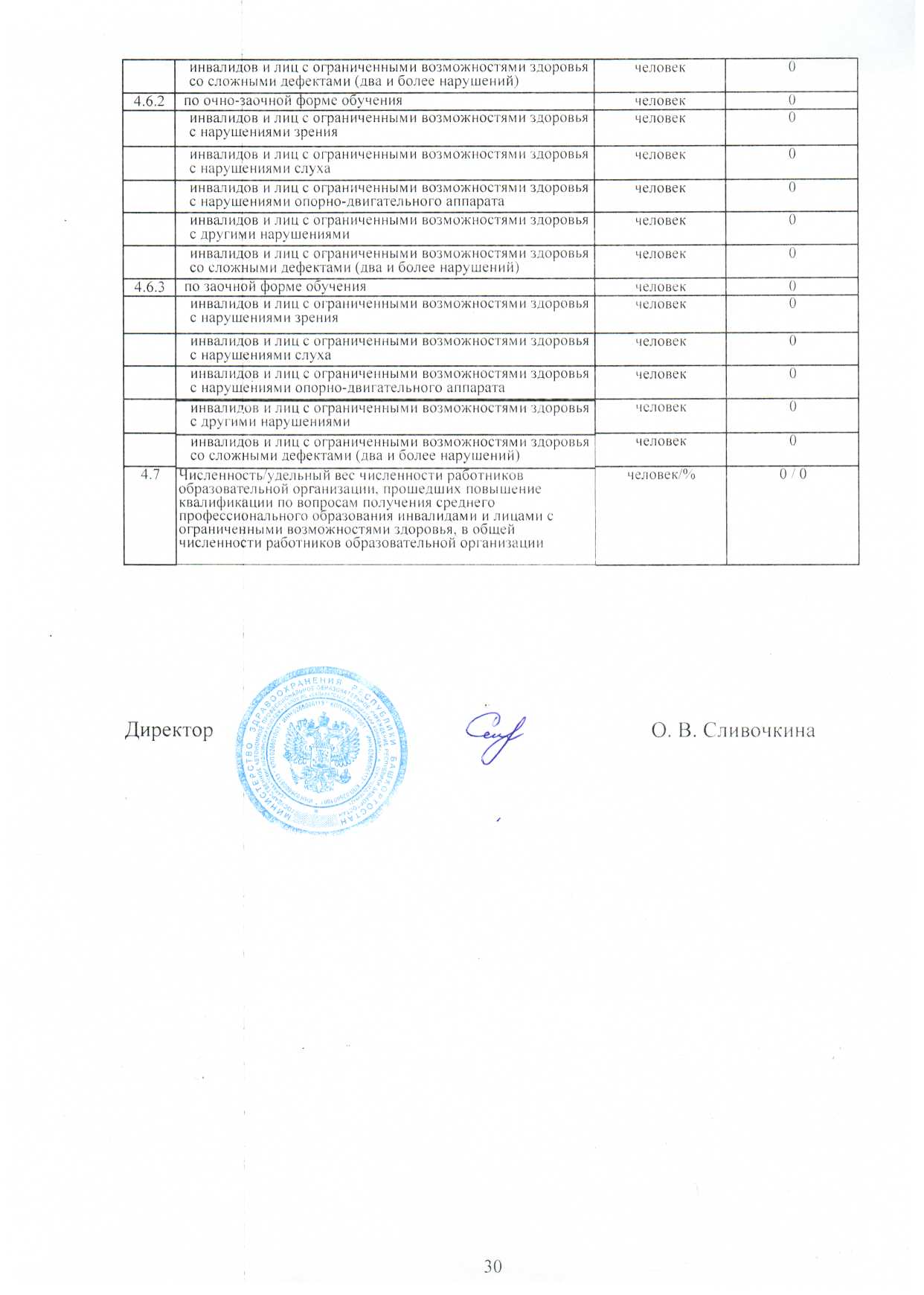 Приложение 1Трудоустройство выпускников 2016 годаГАПОУ РБ «Салаватский медицинский колледж»                                                          Приложение 2                                                                                                                                      Сводная таблица обобщенных результатов контроля знаний обучающихся по циклам учебных дисциплин, МДК  специальности 31.02.02 Акушерское делоСводная таблица обобщенных результатов контроля знаний обучающихся по циклам учебных дисциплин, МДК  специальности 31.02.01 Лечебное делоСводная таблица обобщенных результатов контроля знаний обучающихся по циклам дисциплин  специальности 34.02.01 Сестринское дело            Приложение 3Результаты  государственной итоговой аттестации выпускников  2016 г.  ГАПОУ РБ «Салаватский медицинский колледж» Приложение 4Участие ГАПОУ РБ «Салаватский медицинский колледж» в конкурсах, олимпиадах, семинарах, конференциях, фестивалях и спартакиадахПриложении № 5Призеры спортивных соревнований за 2015 – 2016 уч. годПриложение № 6Призеры культурно - массовых мероприятий за 2015-2016 уч. год Организационно-правовое обеспечение образовательной деятельности  стр.3Система управления образовательным учреждением                                 стр.4Организация образовательной деятельности (учебного процесса)            стр.74 .Оценка содержания и качества подготовки обучающихся стр.94.1.Содержание подготовки выпускников                                                    стр.94.2.Качество подготовки и востребованность  специалистов                    стр.125.Оценка качества кадрового обеспечения подготовки специалистов         стр.156.Оценка качества учебно – методического обеспечения образовательного процесса                                                                                                            стр.16Оценка качества  библиотечно-информационного обеспечения образовательного  процесса                                                                            стр.19.Оценка материально-технической базы                                                        стр.20Функционирование внутренней системы оценки качества образования  стр.2210.Воспитательная работа  и социальная защита обучающихсястр.2411.Показатели деятельности ГАПОУ РБ «Салаватский    медицинский колледж»           стр.26Приложениястр.37Органы УчрежденияОсновные обсуждаемые вопросыНаблюдательный совет УчрежденияУтверждение планов финансово- хозяйственной деятельности; утверждение Положения о закупках; заслушивание отчетов о результатах деятельности Учреждения.Совет УчрежденияПринятие локальных актов, внесение изменений в локальные акты Учреждения; отчисление обучающихся; взаимодействие с социальными партнерами с целью создания условий развития обучающихся; заслушивание отчетов о работе администрации, студенческого совета, реализации дополнительных программ; утверждение кандидатур на награждение республиканскими и российскими наградами.Общее собрание работников и обучающихся УчрежденияВыбор состава Совета Учреждения; рассмотрение иных вопросов, предусмотренных законодательством.Педагогический совет УчрежденияРассмотрение планов учебно-воспитательной и методической работы Учреждения в целом и его структурных подразделений в отдельности; рассмотрение состояния и итогов учебной работы Учреждения, результатов промежуточной и государственной (итоговой) аттестации, мер и мероприятий по их подготовке и проведению, причин и мер по устранению отчисления обучающихся; рассмотрение состояния и итогов воспитательной работы Учреждения, состояния дисциплины обучающихся, заслушивание отчетов работы кураторов (классных руководителей), руководителей студенческих молодежных организаций и других работников Учреждения; рассмотрение состояния и итогов методической работы Учреждения, включая деятельность методического совета, совершенствования педагогических и информационных технологий, методов и средств обучения по реализуемым формам обучения; определение порядка формирования предметных (цикловых) комиссий, рассмотрение деятельности предметных (цикловых) комиссий, заслушивание и обсуждение опыта работы преподавателей в области новых педагогических и информационных технологий, авторских программ, учебников, учебных и методических пособий;  рассмотрение вопросов приема, выпуска и отчисления обучающихся, их восстановления на обучение, а также вопросов о награждении, в том числе получения ими специальных государственных стипендий.Методический советМониторинг успеваемости и посещаемости обучающихся по итогам семестра и года; формирование профессиональных компетенций на производственной практике; анализ открытых учебно-воспитательных мероприятий, проведённых цикловыми методическими комиссиями; совершенствование  форм и методов выполнения курсовых работ, экзаменационных и дипломных работ в соответствии с ФГОС СПО; работа по обобщению и внедрению педагогического опыта; рассмотрение списка педагогических работников, направляемых в аттестационную комиссию для прохождения процедуры аттестации; рассмотрение локальных актов Учреждения, регламентирующих методическую работу; оформление учебной и отчетной документации; работа преподавателей Учреждения над темой самообразования; обсуждение планов проведения открытых занятий и мероприятий. Цикловые методические комиссииО формировании программ государственной итоговой аттестации выпускников; опыт работы по совершенствованию качества образования по учебной дисциплине / профессиональному модулю; творческие отчеты преподавателей по индивидуальным методическим темам; итоги повышения квалификации педагогических работников, рассмотрение рабочих программ учебных дисциплин, профессиональных модулей, практик, анализ выполнения обучающимися курсовых и дипломных работ; рассмотрение тематики курсовых работ; обмен опытом по разработке комплектов оценочных средств; анализ внеаудиторной самостоятельной работы обучающихся.№ п/пНаименование мероприятияДата проведения1Республиканский заочный  конкурс методических разработок внеклассных мероприятий, посвященных  Году особо охраняемых природных территорий, среди медицинских и фармацевтических образовательных учреждений, подведомственных Министерству здравоохранения Республики Башкортостан.03.06.2016 г.   2Заочный республиканский студенческий конкурс электронных образовательных ресурсов по учебным дисциплинам, ПМ и МДК.30.01.2017 г.3Республиканский информационно – обучающий педагогический семинар по учебной дисциплине Генетика человека с основами медицинской генетики специальности 31.02.01 Лечебное дело средних медицинских и фармацевтических образовательных учреждений, подведомственных Министерству здравоохранения Республики Башкортостан.16.02.2017 г.4Заочная олимпиада  студентов по ПМ 04. МДК 04.01 Патологическое акушерство по специальности 31.02.02 Акушерское дело среди медицинских и фармацевтических образовательных учреждений Приволжского Федерального округа.23.03.2016 г.Общее количество проведенных мероприятийОбщее количество проведенных мероприятий4№
п/пПоказателиПоказателиПоказателиЕдиница измеренияЕдиница измеренияЗначение
показателяАБББВВГ1Образовательная деятельностьОбразовательная деятельностьОбразовательная деятельностьОбразовательная деятельностьОбразовательная деятельностьОбразовательная деятельность1.1Общая численность студентов (курсантов), обучающихся по образовательным программам подготовки квалифицированных рабочих, служащих, в том числе:Общая численность студентов (курсантов), обучающихся по образовательным программам подготовки квалифицированных рабочих, служащих, в том числе:Общая численность студентов (курсантов), обучающихся по образовательным программам подготовки квалифицированных рабочих, служащих, в том числе:человекчеловек01.1.1     по очной форме обучения     по очной форме обучения     по очной форме обучениячеловекчеловек01.1.2     по очно-заочной форме обучения     по очно-заочной форме обучения     по очно-заочной форме обучениячеловекчеловек01.1.3     по заочной форме обучения     по заочной форме обучения     по заочной форме обучениячеловекчеловек01.2Общая численность студентов (курсантов), обучающихся по образовательным программам подготовки специалистов среднего звена, в том числе:Общая численность студентов (курсантов), обучающихся по образовательным программам подготовки специалистов среднего звена, в том числе:Общая численность студентов (курсантов), обучающихся по образовательным программам подготовки специалистов среднего звена, в том числе:человекчеловек5571.2.1     по очной форме обучения     по очной форме обучения     по очной форме обучениячеловекчеловек5571.2.2     по очно-заочной форме обучения     по очно-заочной форме обучения     по очно-заочной форме обучениячеловекчеловек01.2.3     по заочной форме обучения     по заочной форме обучения     по заочной форме обучениячеловекчеловек01.3Количество реализуемых образовательных программ среднего профессионального образованияКоличество реализуемых образовательных программ среднего профессионального образованияКоличество реализуемых образовательных программ среднего профессионального образованияединицединиц31.4Численность студентов (курсантов), зачисленных на первый курс на очную форму обучения, за отчетный периодЧисленность студентов (курсантов), зачисленных на первый курс на очную форму обучения, за отчетный периодЧисленность студентов (курсантов), зачисленных на первый курс на очную форму обучения, за отчетный периодчеловекчеловек1251.5Численность/удельный вес численности выпускников, прошедших государственную итоговую аттестацию и получивших оценки "хорошо" и "отлично", в общей численности выпускниковЧисленность/удельный вес численности выпускников, прошедших государственную итоговую аттестацию и получивших оценки "хорошо" и "отлично", в общей численности выпускниковЧисленность/удельный вес численности выпускников, прошедших государственную итоговую аттестацию и получивших оценки "хорошо" и "отлично", в общей численности выпускниковчеловек/%человек/%104 / 96,31.6Численность/удельный вес численности студентов (курсантов), ставших победителями и призерами олимпиад, конкурсов профессионального мастерства федерального и международного уровней, в общей численности студентов (курсантов)Численность/удельный вес численности студентов (курсантов), ставших победителями и призерами олимпиад, конкурсов профессионального мастерства федерального и международного уровней, в общей численности студентов (курсантов)Численность/удельный вес численности студентов (курсантов), ставших победителями и призерами олимпиад, конкурсов профессионального мастерства федерального и международного уровней, в общей численности студентов (курсантов)человек/%человек/%0 / 01.7Численность/удельный вес численности студентов (курсантов), обучающихся по очной форме обучения, получающих государственную академическую стипендию, в общей численности студентовЧисленность/удельный вес численности студентов (курсантов), обучающихся по очной форме обучения, получающих государственную академическую стипендию, в общей численности студентовЧисленность/удельный вес численности студентов (курсантов), обучающихся по очной форме обучения, получающих государственную академическую стипендию, в общей численности студентовчеловек/%человек/%176 / 31,61.8Численность/удельный вес численности педагогических работников в общей численности работниковЧисленность/удельный вес численности педагогических работников в общей численности работниковЧисленность/удельный вес численности педагогических работников в общей численности работниковчеловек/%человек/%43 / 0,521.9Численность/удельный вес численности педагогических работников, имеющих высшее образование, в общей численности педагогических работниковЧисленность/удельный вес численности педагогических работников, имеющих высшее образование, в общей численности педагогических работниковЧисленность/удельный вес численности педагогических работников, имеющих высшее образование, в общей численности педагогических работниковчеловек/%человек/%42 / 97,71.10Численность/удельный вес численности педагогических работников, которым по результатам аттестации присвоена квалификационная категория, в общей численности педагогических работников, в том числе:Численность/удельный вес численности педагогических работников, которым по результатам аттестации присвоена квалификационная категория, в общей численности педагогических работников, в том числе:Численность/удельный вес численности педагогических работников, которым по результатам аттестации присвоена квалификационная категория, в общей численности педагогических работников, в том числе:человек/%человек/%24 / 55,811.10.1     Высшая     Высшая     Высшаячеловек/%человек/%18 / 41,861.10.2     Первая     Первая     Перваячеловек/%человек/%6 / 13,951.11Численность/удельный вес численности педагогических работников, прошедших повышение квалификации/профессиональную переподготовку за последние 3 года, в общей численности педагогических работниковЧисленность/удельный вес численности педагогических работников, прошедших повышение квалификации/профессиональную переподготовку за последние 3 года, в общей численности педагогических работниковЧисленность/удельный вес численности педагогических работников, прошедших повышение квалификации/профессиональную переподготовку за последние 3 года, в общей численности педагогических работниковчеловек/%человек/%31 / 1001.12Численность/удельный вес численности педагогических работников, участвующих в международных проектах и ассоциациях, в общей численности педагогических работниковЧисленность/удельный вес численности педагогических работников, участвующих в международных проектах и ассоциациях, в общей численности педагогических работниковЧисленность/удельный вес численности педагогических работников, участвующих в международных проектах и ассоциациях, в общей численности педагогических работниковчеловек/%человек/%0 / 01.13Общая численность студентов (курсантов) образовательной организации, обучающихся в филиале образовательной организацииОбщая численность студентов (курсантов) образовательной организации, обучающихся в филиале образовательной организацииОбщая численность студентов (курсантов) образовательной организации, обучающихся в филиале образовательной организациичеловекчеловек0 организации, обучающихся в филиале образовательной организации (далее - филиал)*организации, обучающихся в филиале образовательной организации (далее - филиал)*организации, обучающихся в филиале образовательной организации (далее - филиал)*2Финансово-экономическая деятельностьФинансово-экономическая деятельностьФинансово-экономическая деятельностьФинансово-экономическая деятельностьФинансово-экономическая деятельностьФинансово-экономическая деятельность2.1Доходы образовательной организации по всем видам финансового обеспечения (деятельности)Доходы образовательной организации по всем видам финансового обеспечения (деятельности)Доходы образовательной организации по всем видам финансового обеспечения (деятельности)тыс. руб.тыс. руб.40430,32.2Доходы образовательной организации по всем видам финансового обеспечения (деятельности) в расчете на одного педагогического работникаДоходы образовательной организации по всем видам финансового обеспечения (деятельности) в расчете на одного педагогического работникаДоходы образовательной организации по всем видам финансового обеспечения (деятельности) в расчете на одного педагогического работникатыс. руб.тыс. руб.1063,962.3Доходы образовательной организации из средств от приносящей доход деятельности в расчете на одного педагогического работникаДоходы образовательной организации из средств от приносящей доход деятельности в расчете на одного педагогического работникаДоходы образовательной организации из средств от приносящей доход деятельности в расчете на одного педагогического работникатыс. руб.тыс. руб.409,942.4Отношение среднего заработка педагогического работника в образовательной организации (по всем видам финансового обеспечения (деятельности)) к соответствующей среднемесячной начисленной заработной плате наемных работников в организациях, у индивидуальных предпринимателей и физических лиц (среднемесячному доходу от трудовой деятельности) в субъекте Российской ФедерацииОтношение среднего заработка педагогического работника в образовательной организации (по всем видам финансового обеспечения (деятельности)) к соответствующей среднемесячной начисленной заработной плате наемных работников в организациях, у индивидуальных предпринимателей и физических лиц (среднемесячному доходу от трудовой деятельности) в субъекте Российской ФедерацииОтношение среднего заработка педагогического работника в образовательной организации (по всем видам финансового обеспечения (деятельности)) к соответствующей среднемесячной начисленной заработной плате наемных работников в организациях, у индивидуальных предпринимателей и физических лиц (среднемесячному доходу от трудовой деятельности) в субъекте Российской Федерации%%125,43ИнфраструктураИнфраструктураИнфраструктураИнфраструктураИнфраструктураИнфраструктура3.1Общая площадь помещений, в которых осуществляется образовательная деятельность, в расчете на одного студента (курсанта)Общая площадь помещений, в которых осуществляется образовательная деятельность, в расчете на одного студента (курсанта)Общая площадь помещений, в которых осуществляется образовательная деятельность, в расчете на одного студента (курсанта)Общая площадь помещений, в которых осуществляется образовательная деятельность, в расчете на одного студента (курсанта)кв. м7,623.2Количество компьютеров со сроком эксплуатации не более 5 лет в расчете на одного студента (курсанта)Количество компьютеров со сроком эксплуатации не более 5 лет в расчете на одного студента (курсанта)Количество компьютеров со сроком эксплуатации не более 5 лет в расчете на одного студента (курсанта)Количество компьютеров со сроком эксплуатации не более 5 лет в расчете на одного студента (курсанта)единиц0,113.3Численность/удельный вес численности студентов (курсантов), проживающих в общежитиях, в общей численности студентов (курсантов), нуждающихся в общежитияхЧисленность/удельный вес численности студентов (курсантов), проживающих в общежитиях, в общей численности студентов (курсантов), нуждающихся в общежитияхЧисленность/удельный вес численности студентов (курсантов), проживающих в общежитиях, в общей численности студентов (курсантов), нуждающихся в общежитияхЧисленность/удельный вес численности студентов (курсантов), проживающих в общежитиях, в общей численности студентов (курсантов), нуждающихся в общежитияхчеловек/%274 / 1004Обучение инвалидов и лиц с ограниченными возможностями здоровьяОбучение инвалидов и лиц с ограниченными возможностями здоровьяОбучение инвалидов и лиц с ограниченными возможностями здоровьяОбучение инвалидов и лиц с ограниченными возможностями здоровьяОбучение инвалидов и лиц с ограниченными возможностями здоровьяОбучение инвалидов и лиц с ограниченными возможностями здоровья4.1Численность/удельный вес численности студентов (курсантов) из числа инвалидов и лиц с ограниченными возможностями здоровья, числа инвалидов и лиц с ограниченными возможностями здоровья, в общей численности студентов (курсантов)Численность/удельный вес численности студентов (курсантов) из числа инвалидов и лиц с ограниченными возможностями здоровья, числа инвалидов и лиц с ограниченными возможностями здоровья, в общей численности студентов (курсантов)Численность/удельный вес численности студентов (курсантов) из числа инвалидов и лиц с ограниченными возможностями здоровья, числа инвалидов и лиц с ограниченными возможностями здоровья, в общей численности студентов (курсантов)Численность/удельный вес численности студентов (курсантов) из числа инвалидов и лиц с ограниченными возможностями здоровья, числа инвалидов и лиц с ограниченными возможностями здоровья, в общей численности студентов (курсантов)человек/%0 / 0%4.2Общее количество адаптированных образовательных программ среднего профессионального образования, в том числеОбщее количество адаптированных образовательных программ среднего профессионального образования, в том числеОбщее количество адаптированных образовательных программ среднего профессионального образования, в том числеОбщее количество адаптированных образовательных программ среднего профессионального образования, в том числеединиц0для инвалидов и лиц с ограниченными возможностями здоровья с нарушениями зрениядля инвалидов и лиц с ограниченными возможностями здоровья с нарушениями зрениядля инвалидов и лиц с ограниченными возможностями здоровья с нарушениями зрениядля инвалидов и лиц с ограниченными возможностями здоровья с нарушениями зренияединиц0для инвалидов и лиц с ограниченными возможностями здоровья с нарушениями слухадля инвалидов и лиц с ограниченными возможностями здоровья с нарушениями слухадля инвалидов и лиц с ограниченными возможностями здоровья с нарушениями слухадля инвалидов и лиц с ограниченными возможностями здоровья с нарушениями слухаединиц0для инвалидов и лиц с ограниченными возможностями здоровья с нарушениями опорно-двигательного аппаратадля инвалидов и лиц с ограниченными возможностями здоровья с нарушениями опорно-двигательного аппаратадля инвалидов и лиц с ограниченными возможностями здоровья с нарушениями опорно-двигательного аппаратадля инвалидов и лиц с ограниченными возможностями здоровья с нарушениями опорно-двигательного аппаратаединиц0для инвалидов и лиц с ограниченными возможностями здоровья с другими нарушениямидля инвалидов и лиц с ограниченными возможностями здоровья с другими нарушениямидля инвалидов и лиц с ограниченными возможностями здоровья с другими нарушениямидля инвалидов и лиц с ограниченными возможностями здоровья с другими нарушениямиединиц0для инвалидов и лиц с ограниченными возможностями здоровья со сложными дефектами (два и более нарушений)для инвалидов и лиц с ограниченными возможностями здоровья со сложными дефектами (два и более нарушений)для инвалидов и лиц с ограниченными возможностями здоровья со сложными дефектами (два и более нарушений)для инвалидов и лиц с ограниченными возможностями здоровья со сложными дефектами (два и более нарушений)единиц04.3Общая численность инвалидов и лиц с ограниченными возможностями здоровья, обучающихся по программам подготовки квалифицированных рабочих, служащих, в том числеОбщая численность инвалидов и лиц с ограниченными возможностями здоровья, обучающихся по программам подготовки квалифицированных рабочих, служащих, в том числеОбщая численность инвалидов и лиц с ограниченными возможностями здоровья, обучающихся по программам подготовки квалифицированных рабочих, служащих, в том числеОбщая численность инвалидов и лиц с ограниченными возможностями здоровья, обучающихся по программам подготовки квалифицированных рабочих, служащих, в том числечеловек04.3.1по очной форме обученияпо очной форме обученияпо очной форме обученияпо очной форме обучениячеловек0инвалидов и лиц с ограниченными возможностями здоровья с нарушениями зренияинвалидов и лиц с ограниченными возможностями здоровья с нарушениями зренияинвалидов и лиц с ограниченными возможностями здоровья с нарушениями зренияинвалидов и лиц с ограниченными возможностями здоровья с нарушениями зрениячеловек0инвалидов и лиц с ограниченными возможностями здоровья с нарушениями слухаинвалидов и лиц с ограниченными возможностями здоровья с нарушениями слухаинвалидов и лиц с ограниченными возможностями здоровья с нарушениями слухаинвалидов и лиц с ограниченными возможностями здоровья с нарушениями слухачеловек0инвалидов и лиц с ограниченными возможностями здоровья с нарушениями опорно-двигательного аппаратаинвалидов и лиц с ограниченными возможностями здоровья с нарушениями опорно-двигательного аппаратаинвалидов и лиц с ограниченными возможностями здоровья с нарушениями опорно-двигательного аппаратаинвалидов и лиц с ограниченными возможностями здоровья с нарушениями опорно-двигательного аппаратачеловек0инвалидов и лиц с ограниченными возможностями здоровья с другими нарушениямиинвалидов и лиц с ограниченными возможностями здоровья с другими нарушениямиинвалидов и лиц с ограниченными возможностями здоровья с другими нарушениямиинвалидов и лиц с ограниченными возможностями здоровья с другими нарушениямичеловек0инвалидов и лиц с ограниченными возможностями здоровья со сложными дефектами (два и более нарушений)инвалидов и лиц с ограниченными возможностями здоровья со сложными дефектами (два и более нарушений)инвалидов и лиц с ограниченными возможностями здоровья со сложными дефектами (два и более нарушений)инвалидов и лиц с ограниченными возможностями здоровья со сложными дефектами (два и более нарушений)человек04.3.2по очно-заочной форме обученияпо очно-заочной форме обученияпо очно-заочной форме обученияпо очно-заочной форме обучениячеловек0инвалидов и лиц с ограниченными возможностями здоровья с нарушениями зренияинвалидов и лиц с ограниченными возможностями здоровья с нарушениями зренияинвалидов и лиц с ограниченными возможностями здоровья с нарушениями зренияинвалидов и лиц с ограниченными возможностями здоровья с нарушениями зрениячеловек0инвалидов и лиц с ограниченными возможностями здоровья с нарушениями слухаинвалидов и лиц с ограниченными возможностями здоровья с нарушениями слухаинвалидов и лиц с ограниченными возможностями здоровья с нарушениями слухаинвалидов и лиц с ограниченными возможностями здоровья с нарушениями слухачеловек0инвалидов и лиц с ограниченными возможностями здоровья с нарушениями опорно-двигательного аппаратаинвалидов и лиц с ограниченными возможностями здоровья с нарушениями опорно-двигательного аппаратаинвалидов и лиц с ограниченными возможностями здоровья с нарушениями опорно-двигательного аппаратаинвалидов и лиц с ограниченными возможностями здоровья с нарушениями опорно-двигательного аппаратачеловек0инвалидов и лиц с ограниченными возможностями здоровья с другими нарушениямиинвалидов и лиц с ограниченными возможностями здоровья с другими нарушениямиинвалидов и лиц с ограниченными возможностями здоровья с другими нарушениямиинвалидов и лиц с ограниченными возможностями здоровья с другими нарушениямичеловек0инвалидов и лиц с ограниченными возможностями здоровья со сложными дефектами (два и более нарушений)инвалидов и лиц с ограниченными возможностями здоровья со сложными дефектами (два и более нарушений)инвалидов и лиц с ограниченными возможностями здоровья со сложными дефектами (два и более нарушений)инвалидов и лиц с ограниченными возможностями здоровья со сложными дефектами (два и более нарушений)человек04.3.3по заочной форме обученияпо заочной форме обученияпо заочной форме обученияпо заочной форме обучениячеловек0инвалидов и лиц с ограниченными возможностями здоровья с нарушениями зренияинвалидов и лиц с ограниченными возможностями здоровья с нарушениями зренияинвалидов и лиц с ограниченными возможностями здоровья с нарушениями зренияинвалидов и лиц с ограниченными возможностями здоровья с нарушениями зрениячеловек0инвалидов и лиц с ограниченными возможностями здоровья с нарушениями слухаинвалидов и лиц с ограниченными возможностями здоровья с нарушениями слухаинвалидов и лиц с ограниченными возможностями здоровья с нарушениями слухаинвалидов и лиц с ограниченными возможностями здоровья с нарушениями слухачеловек0инвалидов и лиц с ограниченными возможностями здоровья с нарушениями опорно-двигательного аппаратаинвалидов и лиц с ограниченными возможностями здоровья с нарушениями опорно-двигательного аппаратаинвалидов и лиц с ограниченными возможностями здоровья с нарушениями опорно-двигательного аппаратаинвалидов и лиц с ограниченными возможностями здоровья с нарушениями опорно-двигательного аппаратачеловек0инвалидов и лиц с ограниченными возможностями здоровья с другими нарушениямиинвалидов и лиц с ограниченными возможностями здоровья с другими нарушениямиинвалидов и лиц с ограниченными возможностями здоровья с другими нарушениямиинвалидов и лиц с ограниченными возможностями здоровья с другими нарушениямичеловек0инвалидов и лиц с ограниченными возможностями здоровья со сложными дефектами (два и более нарушений)инвалидов и лиц с ограниченными возможностями здоровья со сложными дефектами (два и более нарушений)инвалидов и лиц с ограниченными возможностями здоровья со сложными дефектами (два и более нарушений)инвалидов и лиц с ограниченными возможностями здоровья со сложными дефектами (два и более нарушений)человек04.4Общая численность инвалидов и лиц с ограниченными возможностями здоровья, обучающихся по адаптированным образовательным программам подготовки квалифицированных рабочих, служащих, в том числеОбщая численность инвалидов и лиц с ограниченными возможностями здоровья, обучающихся по адаптированным образовательным программам подготовки квалифицированных рабочих, служащих, в том числеОбщая численность инвалидов и лиц с ограниченными возможностями здоровья, обучающихся по адаптированным образовательным программам подготовки квалифицированных рабочих, служащих, в том числеОбщая численность инвалидов и лиц с ограниченными возможностями здоровья, обучающихся по адаптированным образовательным программам подготовки квалифицированных рабочих, служащих, в том числечеловек04.4.1по очной форме обученияпо очной форме обученияпо очной форме обученияпо очной форме обучениячеловек0инвалидов и лиц с ограниченными возможностями здоровья с нарушениями зренияинвалидов и лиц с ограниченными возможностями здоровья с нарушениями зренияинвалидов и лиц с ограниченными возможностями здоровья с нарушениями зренияинвалидов и лиц с ограниченными возможностями здоровья с нарушениями зрениячеловек0инвалидов и лиц с ограниченными возможностями здоровья с нарушениями слухаинвалидов и лиц с ограниченными возможностями здоровья с нарушениями слухаинвалидов и лиц с ограниченными возможностями здоровья с нарушениями слухаинвалидов и лиц с ограниченными возможностями здоровья с нарушениями слухачеловек0инвалидов и лиц с ограниченными возможностями здоровья с нарушениями опорно-двигательного аппаратаинвалидов и лиц с ограниченными возможностями здоровья с нарушениями опорно-двигательного аппаратаинвалидов и лиц с ограниченными возможностями здоровья с нарушениями опорно-двигательного аппаратаинвалидов и лиц с ограниченными возможностями здоровья с нарушениями опорно-двигательного аппаратачеловек0инвалидов и лиц с ограниченными возможностями здоровья с другими нарушениямиинвалидов и лиц с ограниченными возможностями здоровья с другими нарушениямиинвалидов и лиц с ограниченными возможностями здоровья с другими нарушениямиинвалидов и лиц с ограниченными возможностями здоровья с другими нарушениямичеловек0инвалидов и лиц с ограниченными возможностями здоровья со сложными дефектами (два и более нарушений)инвалидов и лиц с ограниченными возможностями здоровья со сложными дефектами (два и более нарушений)инвалидов и лиц с ограниченными возможностями здоровья со сложными дефектами (два и более нарушений)инвалидов и лиц с ограниченными возможностями здоровья со сложными дефектами (два и более нарушений)человек04.4.2по очно-заочной форме обученияпо очно-заочной форме обученияпо очно-заочной форме обученияпо очно-заочной форме обучениячеловек0инвалидов и лиц с ограниченными возможностями здоровья с нарушениями зренияинвалидов и лиц с ограниченными возможностями здоровья с нарушениями зренияинвалидов и лиц с ограниченными возможностями здоровья с нарушениями зренияинвалидов и лиц с ограниченными возможностями здоровья с нарушениями зрениячеловек0инвалидов и лиц с ограниченными возможностями здоровья с нарушениями слухаинвалидов и лиц с ограниченными возможностями здоровья с нарушениями слухаинвалидов и лиц с ограниченными возможностями здоровья с нарушениями слухаинвалидов и лиц с ограниченными возможностями здоровья с нарушениями слухачеловек0инвалидов и лиц с ограниченными возможностями здоровья с нарушениями опорно-двигательного аппаратаинвалидов и лиц с ограниченными возможностями здоровья с нарушениями опорно-двигательного аппаратаинвалидов и лиц с ограниченными возможностями здоровья с нарушениями опорно-двигательного аппаратаинвалидов и лиц с ограниченными возможностями здоровья с нарушениями опорно-двигательного аппаратачеловек0инвалидов и лиц с ограниченными возможностями здоровья с другими нарушениямиинвалидов и лиц с ограниченными возможностями здоровья с другими нарушениямиинвалидов и лиц с ограниченными возможностями здоровья с другими нарушениямиинвалидов и лиц с ограниченными возможностями здоровья с другими нарушениямичеловек0инвалидов и лиц с ограниченными возможностями здоровья со сложными дефектами (два и более нарушений)инвалидов и лиц с ограниченными возможностями здоровья со сложными дефектами (два и более нарушений)инвалидов и лиц с ограниченными возможностями здоровья со сложными дефектами (два и более нарушений)инвалидов и лиц с ограниченными возможностями здоровья со сложными дефектами (два и более нарушений)человек04.4.3по заочной форме обученияпо заочной форме обученияпо заочной форме обученияпо заочной форме обучениячеловек0инвалидов и лиц с ограниченными возможностями здоровья с нарушениями зренияинвалидов и лиц с ограниченными возможностями здоровья с нарушениями зренияинвалидов и лиц с ограниченными возможностями здоровья с нарушениями зренияинвалидов и лиц с ограниченными возможностями здоровья с нарушениями зрениячеловек0инвалидов и лиц с ограниченными возможностями здоровья с нарушениями слухаинвалидов и лиц с ограниченными возможностями здоровья с нарушениями слухаинвалидов и лиц с ограниченными возможностями здоровья с нарушениями слухаинвалидов и лиц с ограниченными возможностями здоровья с нарушениями слухачеловек0инвалидов и лиц с ограниченными возможностями здоровья с нарушениями опорно-двигательного аппаратаинвалидов и лиц с ограниченными возможностями здоровья с нарушениями опорно-двигательного аппаратаинвалидов и лиц с ограниченными возможностями здоровья с нарушениями опорно-двигательного аппаратаинвалидов и лиц с ограниченными возможностями здоровья с нарушениями опорно-двигательного аппаратачеловек0инвалидов и лиц с ограниченными возможностями здоровья с другими нарушениямиинвалидов и лиц с ограниченными возможностями здоровья с другими нарушениямиинвалидов и лиц с ограниченными возможностями здоровья с другими нарушениямиинвалидов и лиц с ограниченными возможностями здоровья с другими нарушениямичеловек0инвалидов и лиц с ограниченными возможностями здоровья со сложными дефектами (два и более нарушений)инвалидов и лиц с ограниченными возможностями здоровья со сложными дефектами (два и более нарушений)инвалидов и лиц с ограниченными возможностями здоровья со сложными дефектами (два и более нарушений)инвалидов и лиц с ограниченными возможностями здоровья со сложными дефектами (два и более нарушений)человек04.5Общая численность инвалидов и лиц с ограниченными возможностями здоровья, обучающихся по программам подготовки специалистов среднего звена, в том числеОбщая численность инвалидов и лиц с ограниченными возможностями здоровья, обучающихся по программам подготовки специалистов среднего звена, в том числеОбщая численность инвалидов и лиц с ограниченными возможностями здоровья, обучающихся по программам подготовки специалистов среднего звена, в том числеОбщая численность инвалидов и лиц с ограниченными возможностями здоровья, обучающихся по программам подготовки специалистов среднего звена, в том числечеловек04.5.1по очной форме обученияпо очной форме обученияпо очной форме обученияпо очной форме обучениячеловек0инвалидов и лиц с ограниченными возможностями здоровья с нарушениями зренияинвалидов и лиц с ограниченными возможностями здоровья с нарушениями зренияинвалидов и лиц с ограниченными возможностями здоровья с нарушениями зренияинвалидов и лиц с ограниченными возможностями здоровья с нарушениями зрениячеловек0инвалидов и лиц с ограниченными возможностями здоровья с нарушениями слухаинвалидов и лиц с ограниченными возможностями здоровья с нарушениями слухаинвалидов и лиц с ограниченными возможностями здоровья с нарушениями слухаинвалидов и лиц с ограниченными возможностями здоровья с нарушениями слухачеловек0инвалидов и лиц с ограниченными возможностями здоровья с нарушениями опорно-двигательного аппаратаинвалидов и лиц с ограниченными возможностями здоровья с нарушениями опорно-двигательного аппаратаинвалидов и лиц с ограниченными возможностями здоровья с нарушениями опорно-двигательного аппаратаинвалидов и лиц с ограниченными возможностями здоровья с нарушениями опорно-двигательного аппаратачеловек0инвалидов и лиц с ограниченными возможностями здоровья с другими нарушениямиинвалидов и лиц с ограниченными возможностями здоровья с другими нарушениямиинвалидов и лиц с ограниченными возможностями здоровья с другими нарушениямиинвалидов и лиц с ограниченными возможностями здоровья с другими нарушениямичеловек0инвалидов и лиц с ограниченными возможностями здоровья со сложными дефектами (два и более нарушений)инвалидов и лиц с ограниченными возможностями здоровья со сложными дефектами (два и более нарушений)инвалидов и лиц с ограниченными возможностями здоровья со сложными дефектами (два и более нарушений)инвалидов и лиц с ограниченными возможностями здоровья со сложными дефектами (два и более нарушений)человек04.5.2по очно-заочной форме обученияпо очно-заочной форме обученияпо очно-заочной форме обученияпо очно-заочной форме обучениячеловек0инвалидов и лиц с ограниченными возможностями здоровья с нарушениями зренияинвалидов и лиц с ограниченными возможностями здоровья с нарушениями зренияинвалидов и лиц с ограниченными возможностями здоровья с нарушениями зренияинвалидов и лиц с ограниченными возможностями здоровья с нарушениями зрениячеловек0инвалидов и лиц с ограниченными возможностями здоровья с нарушениями слухаинвалидов и лиц с ограниченными возможностями здоровья с нарушениями слухаинвалидов и лиц с ограниченными возможностями здоровья с нарушениями слухаинвалидов и лиц с ограниченными возможностями здоровья с нарушениями слухачеловек0инвалидов и лиц с ограниченными возможностями здоровья с нарушениями опорно-двигательного аппаратаинвалидов и лиц с ограниченными возможностями здоровья с нарушениями опорно-двигательного аппаратаинвалидов и лиц с ограниченными возможностями здоровья с нарушениями опорно-двигательного аппаратаинвалидов и лиц с ограниченными возможностями здоровья с нарушениями опорно-двигательного аппаратачеловек0инвалидов и лиц с ограниченными возможностями здоровья с другими нарушениямиинвалидов и лиц с ограниченными возможностями здоровья с другими нарушениямиинвалидов и лиц с ограниченными возможностями здоровья с другими нарушениямиинвалидов и лиц с ограниченными возможностями здоровья с другими нарушениямичеловек0инвалидов и лиц с ограниченными возможностями здоровья со сложными дефектами (два и более нарушений)инвалидов и лиц с ограниченными возможностями здоровья со сложными дефектами (два и более нарушений)инвалидов и лиц с ограниченными возможностями здоровья со сложными дефектами (два и более нарушений)инвалидов и лиц с ограниченными возможностями здоровья со сложными дефектами (два и более нарушений)человек04.5.3по заочной форме обученияпо заочной форме обученияпо заочной форме обученияпо заочной форме обучениячеловек0инвалидов и лиц с ограниченными возможностями здоровья с нарушениями зренияинвалидов и лиц с ограниченными возможностями здоровья с нарушениями зренияинвалидов и лиц с ограниченными возможностями здоровья с нарушениями зренияинвалидов и лиц с ограниченными возможностями здоровья с нарушениями зрениячеловек0инвалидов и лиц с ограниченными возможностями здоровья с нарушениями слухаинвалидов и лиц с ограниченными возможностями здоровья с нарушениями слухаинвалидов и лиц с ограниченными возможностями здоровья с нарушениями слухаинвалидов и лиц с ограниченными возможностями здоровья с нарушениями слухачеловек0инвалидов и лиц с ограниченными возможностями здоровья с нарушениями опорно-двигательного аппаратаинвалидов и лиц с ограниченными возможностями здоровья с нарушениями опорно-двигательного аппаратаинвалидов и лиц с ограниченными возможностями здоровья с нарушениями опорно-двигательного аппаратаинвалидов и лиц с ограниченными возможностями здоровья с нарушениями опорно-двигательного аппаратачеловек0инвалидов и лиц с ограниченными возможностями здоровья с другими нарушениямиинвалидов и лиц с ограниченными возможностями здоровья с другими нарушениямиинвалидов и лиц с ограниченными возможностями здоровья с другими нарушениямиинвалидов и лиц с ограниченными возможностями здоровья с другими нарушениямичеловек0инвалидов и лиц с ограниченными возможностями здоровья со сложными дефектами (два и более нарушений)инвалидов и лиц с ограниченными возможностями здоровья со сложными дефектами (два и более нарушений)инвалидов и лиц с ограниченными возможностями здоровья со сложными дефектами (два и более нарушений)инвалидов и лиц с ограниченными возможностями здоровья со сложными дефектами (два и более нарушений)человек04.6Общая численность инвалидов и лиц с ограниченными возможностями здоровья, обучающихся по адаптированным образовательным программам подготовки специалистов среднего звена, в том числеОбщая численность инвалидов и лиц с ограниченными возможностями здоровья, обучающихся по адаптированным образовательным программам подготовки специалистов среднего звена, в том числеОбщая численность инвалидов и лиц с ограниченными возможностями здоровья, обучающихся по адаптированным образовательным программам подготовки специалистов среднего звена, в том числеОбщая численность инвалидов и лиц с ограниченными возможностями здоровья, обучающихся по адаптированным образовательным программам подготовки специалистов среднего звена, в том числечеловек04.6.1по очной форме обученияпо очной форме обученияпо очной форме обученияпо очной форме обучениячеловек0инвалидов и лиц с ограниченными возможностями здоровья с нарушениями зренияинвалидов и лиц с ограниченными возможностями здоровья с нарушениями зренияинвалидов и лиц с ограниченными возможностями здоровья с нарушениями зренияинвалидов и лиц с ограниченными возможностями здоровья с нарушениями зрениячеловек0инвалидов и лиц с ограниченными возможностями здоровья с нарушениями слухаинвалидов и лиц с ограниченными возможностями здоровья с нарушениями слухаинвалидов и лиц с ограниченными возможностями здоровья с нарушениями слухаинвалидов и лиц с ограниченными возможностями здоровья с нарушениями слухачеловек0инвалидов и лиц с ограниченными возможностями здоровья с нарушениями опорно-двигательного аппаратаинвалидов и лиц с ограниченными возможностями здоровья с нарушениями опорно-двигательного аппаратаинвалидов и лиц с ограниченными возможностями здоровья с нарушениями опорно-двигательного аппаратаинвалидов и лиц с ограниченными возможностями здоровья с нарушениями опорно-двигательного аппаратачеловек0инвалидов и лиц с ограниченными возможностями здоровья с другими нарушениямиинвалидов и лиц с ограниченными возможностями здоровья с другими нарушениямиинвалидов и лиц с ограниченными возможностями здоровья с другими нарушениямиинвалидов и лиц с ограниченными возможностями здоровья с другими нарушениямичеловек0№п/пНаименованиеВсегоВсегоВ том числе:В том числе:В том числе:В том числе:№п/пНаименованиеВсегоВсегоПо бюджетуПо бюджетуПо внебюджетуПо внебюджету№п/пНаименованиеабс.кол%абс.кол%абс.кол%1.Количество выпускников108100645944411.В том числе:1.1.трудоустроены9083,35585,93579,61.1.из них:1.1.-в гос. и муниципальные учреждения здравоохранения87975396,43497,11.1.-в частную систему здравоохранения32,823,612,91.1.-в иные учреждения и организации------1.2.призваны в ряды РА------1.3.продолжают обучение32,811,624,51.4.в декретном отпуске109710,936,81.5.не трудоустроены54,611,649,1из них:- не работают по тем или иным причинам5100120480- зарегистрированы в центрах занятости населения------СпециальностьСпециальностьЦикл дисциплинКурсКонтингентстудент.При  самообследовании в 2017 годуПри  самообследовании в 2017 годуПри  самообследовании в 2017 годуПри  самообследовании в 2017 годуПри  самообследовании в 2017 годуПри  самообследовании в 2017 годуПри  самообследовании в 2017 годуПри  самообследовании в 2017 годуПри  самообследовании в 2017 годуПри  самообследовании в 2017 годукодНаимено-ваниеЦикл дисциплинКурсКонтингентстудент.К-воопрш.студентовК-воопрш.студентовОтлично Отлично ХорошоХорошоУдовл.Удовл.Неудовл.Неудовл.кодНаимено-ваниеЦикл дисциплинКурсКонтингентстудент.Абс%Абс%Абс%Абс%Абс%12345678910111213141531.02.02АкушерскоеделоОбщеобразовательные дисциплины------------31.02.02АкушерскоеделоОбщих гуманитарных и социально-экономических1252392,0730,01252,0417,0--31.02.02АкушерскоеделоЕстественно - научных12525100520,01560,0520,0--31.02.02АкушерскоеделоПрофессиональный:31.02.02АкушерскоеделоОбщепрофессиональные дисциплины1252496,0417,01563,0417,0--31.02.02АкушерскоеделоМеждисциплинарные курсы1252496,01145,8937,5416,7--31.02.02АкушерскоеделоИТОГО1259696,02728,25153,01717,7--31.02.02АкушерскоеделоОбщих гуманитарных и социально-экономических22424100833,01250,0425,0--31.02.02АкушерскоеделоЕстественно - научных------------31.02.02АкушерскоеделоПрофессиональный:31.02.02АкушерскоеделоОбщепрофессиональные дисциплины2242396,0729,11565,028,7--31.02.02АкушерскоеделоМеждисциплинарные курсы22424100,0937,51458,314,0--31.02.02АкушерскоеделоИТОГО2247198,72433,24157,8712,6--31.02.02АкушерскоеделоОбщих гуманитарных и социально-экономических325251001040,01456,014,0--31.02.02АкушерскоеделоЕстественно - научных3-----------31.02.02АкушерскоеделоПрофессиональный:31.02.02АкушерскоеделоОбщепрофессиональные дисциплины(ОПД)32525100832,01664,028,0--31.02.02АкушерскоеделоМеждисциплинарные курсы325251001040,01664,0----31.02.02АкушерскоеделоИТОГО325751002837,34661,334,0--ИТОГО7424298,27933,013857,42711,4--СпециальностьСпециальностьЦикл дисциплинКурсКонтингентстудент.При  самообследовании в 2017 годуПри  самообследовании в 2017 годуПри  самообследовании в 2017 годуПри  самообследовании в 2017 годуПри  самообследовании в 2017 годуПри  самообследовании в 2017 годуПри  самообследовании в 2017 годуПри  самообследовании в 2017 годуПри  самообследовании в 2017 годуПри  самообследовании в 2017 годукодНаимено-ваниеЦикл дисциплинКурсКонтингентстудент.К-воопрш.студентовК-воопрш.студентовОтлично Отлично ХорошоХорошоУдовл.Удовл.Неудовл.Неудовл.кодНаимено-ваниеЦикл дисциплинКурсКонтингентстудент.Абс%Абс%Абс%Абс%Абс%12345678910111213141531.02.01ЛечебноеделоОбщеобразовательные дисциплины1-----------31.02.01ЛечебноеделоОбщих гуманитарных и социально-экономических1252496,01354,2729,2416,7--31.02.01ЛечебноеделоЕстественно - научных12525100520,01456,0624,031.02.01ЛечебноеделоПрофессиональный:131.02.01ЛечебноеделоОбщепрофессиональные дисциплины125251001224,01040,028,0--31.02.01ЛечебноеделоМеждисциплинарные курсы12525100728,01352,0520,0--31.02.01ЛечебноеделоИТОГО1259999,03731,64444,31717,2--31.02.01ЛечебноеделоОбщих гуманитарных и социально-экономических245451002146,71840,062,2--31.02.01ЛечебноеделоЕстественно - научных----------31.02.01ЛечебноеделоПрофессиональный:24531.02.01ЛечебноеделоОбщепрофессиональные дисциплины2454496,01738,61738,61022,7--31.02.01ЛечебноеделоМеждисциплинарные курсы2454396,01637,21843,9920,9--31.02.01ЛечебноеделоИТОГО24513297,35440,86440,82815,3--31.02.01ЛечебноеделоОбщих гуманитарных и социально-экономических342421001126,22662,0512,0--31.02.01ЛечебноеделоЕстественно - научных3-----------31.02.01ЛечебноеделоПрофессиональный:331.02.01ЛечебноеделоОбщепрофессиональные дисциплины(ОПД)342421001228,62764,337,1--31.02.01ЛечебноеделоМеждисциплинарные курсы3424095,21225,02255,0614,3--31.02.01ЛечебноеделоИТОГО34212498,43526,67560,41411,1--31.02.01ЛечебноеделоОбщих гуманитарных и социально-экономических4----------31.02.01ЛечебноеделоЕстественно - научных4----------31.02.01ЛечебноеделоПрофессиональный:431.02.01ЛечебноеделоОбщепрофессиональные дисциплины(ОПД)444441001636,42352,3511,4--31.02.01ЛечебноеделоМеждисциплинарные курсы444441001534,12045,549,1--31.02.01ЛечебноеделоИТОГО444881003135,34348,9910,3--ИТОГО15644398,715733,622648,66813,8--СпециальностьСпециальностьЦикл дисциплинКурсКонтингентстудент.При  самообследовании в 2017 годуПри  самообследовании в 2017 годуПри  самообследовании в 2017 годуПри  самообследовании в 2017 годуПри  самообследовании в 2017 годуПри  самообследовании в 2017 годуПри  самообследовании в 2017 годуПри  самообследовании в 2017 годуПри  самообследовании в 2017 годуПри  самообследовании в 2017 годукодНаимено-ваниеЦикл дисциплинКурсКонтингентстудент.К-во опрошстудентовК-во опрошстудентовОтлично Отлично ХорошоХорошоУдовл.Удовл.Неудовл.Неудовл.кодНаимено-ваниеЦикл дисциплинКурсКонтингентстудент.Абс%Абс%Абс%Абс%Абс%12345678910111213141534.02.01СестринскоеделоОбщеобразовательные дисциплины150501001530,02550,01020,0--34.02.01СестринскоеделоИТОГО150501001530,02550,01020,0--34.02.01СестринскоеделоОбщих гуманитарных и социально-экономических175751002533,33850,71216,0--34.02.01СестринскоеделоЕстественно - научных1757397,32027,44359,01013,7--34.02.01СестринскоеделоПрофессиональный:175----------34.02.01СестринскоеделоОбщепрофессиональные дисциплины175751001925,34256,01114,734,034.02.01СестринскоеделоМеждисциплинарные курсы175751001824,04458,71114,722,734.02.01СестринскоеделоИТОГО17529899,38227,516756,14414,853,534.02.01СестринскоеделоОбщих гуманитарных и социально-экономических298----------34.02.01СестринскоеделоЕстественно - научных298----------34.02.01СестринскоеделоПрофессиональный:299----------34.02.01СестринскоеделоОбщепрофессиональные дисциплины2989799,01616,36768,41515,3--34.02.01СестринскоеделоМеждисциплинарные курсы2989698,01414,66769,81313,522,034.02.01СестринскоеделоИТОГО29819398,53015,513469,12814,422,034.02.01СестринскоеделоОбщих гуманитарных и социально-экономических397971005455,73940,244,1--34.02.01СестринскоеделоЕстественно - научных397----------34.02.01СестринскоеделоПрофессиональный:39734.02.01СестринскоеделоОбщепрофессиональные дисциплины(ОПД)3979598,05254,74042,133,134.02.01СестринскоеделоМеждисциплинарные курсы397971005152,64243,344,134.02.01СестринскоеделоИТОГО39719299,010353.78242,773,634.02.01СестринскоеделоОбщих гуманитарных и социально-экономических4----------34.02.01СестринскоеделоЕстественно - научных4----------34.02.01СестринскоеделоПрофессиональный:4Общепрофессиональные дисциплины(ОПД)454541002037,03055,647,4--Междисциплинарные курсы4545296,31834,63057,747,7--ИТОГО45410698,23835,86056,787,6--ИТОГО3248399926832,546855,09712,1-специальность Кол-во успеваемостьуспеваемостьуспеваемостьуспеваемостьуспеваемостьуспеваемостьуспеваемостьуспеваемостьуспеваемостьспециальность Кол-во «5»«5»«4»«4»«3»«3»Общая,%Качест-венная,%Сред.баллспециальность Кол-во  кол-во%кол-во%кол-во%Общая,%Качест-венная,%Сред.балл31.02.01Лечебное дело302170930001001004,731.02.02 Акушерское дело251976624001001004,834.02.01 Сестринское дело5337701222,547,510092,54,4Всего 10877722725,542,510097,54,6№Наименование мероприятияСрокиисполненияСрокиисполненияБаза  проведения База  проведения РезультативностьРезультативностьРезультативностьСтуденты ПреподавателиI.Республиканские информационно-обучающие педагогические семинарыРеспубликанские информационно-обучающие педагогические семинарыРеспубликанские информационно-обучающие педагогические семинарыРеспубликанские информационно-обучающие педагогические семинарыРеспубликанские информационно-обучающие педагогические семинарыРеспубликанские информационно-обучающие педагогические семинарыРеспубликанские информационно-обучающие педагогические семинарыРеспубликанские информационно-обучающие педагогические семинарыРеспубликанские информационно-обучающие педагогические семинарыРеспубликанские информационно-обучающие педагогические семинары Республиканский семинар по истории «Проектирование современного урока истории при реализации положений ФГОС и ИКС. Переход на линейную систему изучения истории»19.10.1619.10.1619.10.16МО РБ ИРОСертификатСертификатСертификатХасанова А.Я.Республиканский научно-практический семинар «Системный подход к организации  методической работы в учреждениях СПО РБ в условиях реализации ФГОС СПО и отраслевых профессиональных стандартов»09.12.1609.12.1609.12.16ГБПОУ Уфимский колледж радиоэлектроники, телекоммуникаций и безопасности (УКРТБ)СертификатСертификатСертификатАрзамасова А.В.Галиахметова А.Т.Республиканский семинар по программе  «Конструирование современного урока физики  в рамках ФГОС ООО, СОО».16.12.1616.12.1616.12.16МО РБ ИРОСертификатСертификатСертификатХайрова Г.К.Республиканский семинар  «Роль социально-психологической службы в психологическом сопровождении личности в кризисных ситуациях».27.03.1727.03.1727.03.17МО РБ ИРОСертификатСертификатСертификатГильмутдинова Л.Р.Республиканский информационно-обучающий педагогический семинар поУД Башкирский язык как государственный язык РБ.09.02.17 09.02.17 09.02.17 ГАПОУ РБ «Сибайский медицинский колледж»Сертификат участникаСертификат участникаСертификат участникаГалиахметова А.Т.Республиканский информационно-обучающий педагогический семинар по ПМ 05.01 Медико – социальная реабилитация  специальности 31.02.01 Лечебное дело.10.02.17 10.02.17 10.02.17 ГАПОУ РБ «Белорецкий медицинский колледж»Сертификат участникаСертификат участникаСертификат участникаМокрецова Л.А. Республиканский информационно-обучающий педагогический семинар по УД Генетика человека с основами медицинской генетики специальности 31.02.01 Лечебное дело.16.02.17 16.02.17 16.02.17 ГАПОУ РБ «Салаватский медицинский колледж»Сертификат участникаСертификат участникаСертификат участникаГалямова А.А.Республиканский информационно-обучающий педагогический семинар по УД Основы латинского языка с медицинской терминологией.16.02.17 16.02.17 16.02.17 ГАПОУ РБ «Белебеевский медицинский колледж»Сертификат участникаСертификат участникаСертификат участникаГатауллина Л.М.Республиканский информационно-обучающий педагогический семинар по ПМ Выполнение работ по профессии «Младшая медицинская сестра по уходу за больными».17.02.1717.02.1717.02.17ГАПОУ  РБ «Туймазинский медицинский колледж»Сертификат участникаСертификат участникаСертификат участникаМавродиева Ю.В.Республиканский информационно-обучающий педагогический семинар по УД Психология.17.02.1717.02.1717.02.17ГАПОУ  РБ «Туймазинский медицинский колледж»Сертификат участникаСертификат участникаСертификат участникаГильмутдинова Л.Р.Республиканский информационно-обучающий педагогический семинар по УД Информационные технологии в профессиональной деятельности.20.02.1720.02.1720.02.17ГАПОУ   РБ «Стерлитамакский медицинский колледж»Сертификат участникаСертификат участникаСертификат участникаШеститко Т.А.Республиканский информационно-обучающий педагогический семинар по ПМ 01. Проведение профилактических мероприятий специальности 34.02.01 Сестринское дело.21.02.1721.02.1721.02.17ГАПОУ РБ «Бирский медико-фармацевтический медицинский колледж»Сертификат участникаСертификат участникаСертификат участникаСливочкина О.В.Ахмадышина Г.Б.Республиканский информационно-обучающий педагогический семинар по УД Фармакология.21.02.1721.02.1721.02.17ГАПОУ   РБ «Бирский медико-фармацевтический колледж»Сертификат участникаСертификат участникаСертификат участникаИскандарова Э.А.Республиканский информационно-обучающий педагогический семинар по УД Математика, Информатика.21.02.1721.02.1721.02.17ГАПОУ   РБ «Бирский медико-фармацевтический колледж»Сертификат участникаСертификат участникаСертификат участникаХайрова Г.К.Республиканский информационно-обучающий педагогический семинар по МДК 02.01 Сестринский уход при различных заболеваниях и состояниях специальности 34.02.01 Сестринское дело.27.02.1727.02.1727.02.17ГБОУ ВПО БГМУСертификат участникаСертификат участникаСертификат участникаСливочкина О.В.Ахмадышина Г.Б.Республиканский информационно-обучающий педагогический семинар ПМ. 01 Медицинская и медико-социальная помощь женщине, новорожденному и семье при физиологическом течении беременности, родов, послеродового периода по специальности 31.02.02 Акушерское дело.28.02.1728.02.1728.02.17ГАПОУ РБ «Уфимский медицинский колледж»Сертификат участникаСертификат участникаСертификат участникаАрзамасова А.В.Республиканский информационно-обучающий педагогический семинар по УД Основы патологии.28.02.1728.02.1728.02.17ГАПОУ РБ «Уфимский медицинский колледж»Сертификат участникаСертификат участникаСертификат участникаИшбулдина З.М.Республиканский информационно-обучающий педагогический семинар по УД Основы микробиологии и иммунологии специальности 34.02.01 Сестринское дело.28.02.1728.02.1728.02.17ГАПОУ РБ «Уфимский медицинский колледж»Сертификат участникаСертификат участникаСертификат участникаПосацкова В.И.Республиканский информационно-обучающий педагогический семинар по разделам  ПМ и МДК, касающихся оказания помощи пациентам хирургического профиля.28.02.1728.02.1728.02.17ГАПОУ РБ «Уфимский медицинский колледж»Сертификат участникаСертификат участникаСертификат участникаБатаева А.В.Республиканский информационно-обучающий педагогический семинар по разделам ПМ и МДК, касающихся оказания помощи пациентам детского возраста.28.02.1728.02.1728.02.17ГАПОУ РБ «Уфимский медицинский колледж»Сертификат участникаСертификат участникаСертификат участникаТимерова Р.Т.IIОлимпиадыОлимпиадыОлимпиадыОлимпиадыОлимпиадыОлимпиадыОлимпиадыОлимпиадыОлимпиадыОлимпиадыЗаочная олимпиада по общепрофессиональным дисциплинам Анатомия и физиология человека, Генетика человека с основами медицинской генетики среди  студентов средних  медицинских и фармацевтических образовательных учреждений Приволжского Федерального округа25.04.16 25.04.16 ГБОУ СПО «Пензенский медицинский колледж»ГБОУ СПО «Пензенский медицинский колледж»ГБОУ СПО «Пензенский медицинский колледж»II местоЛихацкая А.А.Лихацкая А.А.Ишбулдина З.М.Хусаинова С.Х.Межрегиональная заочная олимпиада по учебной дисциплине «История» для обучающихся средних  медицинских и фармацевтических образовательных учреждений Приволжского Федерального округа Апрель 2016 г.Апрель 2016 г.ГБОУ СПО «Саранский медицинский колледж»ГБОУ СПО «Саранский медицинский колледж»ГБОУ СПО «Саранский медицинский колледж»III местоБикбулатов Р.Р.Бикбулатов Р.Р.Хасанова А.Я.Дистанционная олимпиада «9 месяцев счастья» среди обучающихся по специальности 31.02.02 Акушерское дело средних медицинских и фармацевтических профессиональных образовательных организаций Приволжского Федерального округа.05.05.16 05.05.16 ГБПОУ «Чайковский медицинский колледж»ГБПОУ «Чайковский медицинский колледж»ГБПОУ «Чайковский медицинский колледж»Сертификат участникаПестряева М.В. Шарипова Р.А.Пестряева М.В. Шарипова Р.А.Арзамасова А.В.Республиканская олимпиада профессионального мастерства обучающихся по специальности среднего профессионального образования 34.02.01 Сестринское дело.20.05.1520.05.15ГАПОУ РБ  «Бирский медико-фармацевтический колледж»ГАПОУ РБ  «Бирский медико-фармацевтический колледж»ГАПОУ РБ  «Бирский медико-фармацевтический колледж»Сертификат участникаБлинников В.А.Блинников В.А.Григорьева Р.Р.Заочная межрегиональная олимпиада по ПМ.02 Участие в лечебно-диагностическом и реабилитационном процессах студентов специальности 34.02.01 Сестринское дело средних медицинских образовательных учреждений Приволжского Федерального округа.Май 2016 г.Май 2016 г.ФГБОУ ВО Саратовский ГМУ им. В.И. Разумовского Минздрава РоссииМедицинский колледж ФГБОУ ВО Саратовский ГМУ им. В.И. Разумовского Минздрава РоссииМедицинский колледж ФГБОУ ВО Саратовский ГМУ им. В.И. Разумовского Минздрава РоссииМедицинский колледж Сертификат участникаЛукьянова К.И.Шамсутдинова А.Р.Губаева Р.Р.Лукьянова К.И.Шамсутдинова А.Р.Губаева Р.Р.Ахмадышина Г.Б.Ширма Л.А.Межрегиональная  олимпиада по учебной дисциплине «Экология» для студентов средних медицинских и фармацевтических образовательных организаций ПФО.22.11.1622.11.16ГБПОУ  «Ардатовский медицинский колледж»ГБПОУ  «Ардатовский медицинский колледж»ГБПОУ  «Ардатовский медицинский колледж»II местоФахретдинова Д.В.Фахретдинова Д.В.Галямова А.А.Заочная олимпиада по общеобразовательным дисциплинам среди студентов средних медицинских и фармацевтических образовательных организаций ПФО.30.11.1630.11.16ГАПОУ РТ «Нижнекамский медицинский колледж»ГАПОУ РТ «Нижнекамский медицинский колледж»ГАПОУ РТ «Нижнекамский медицинский колледж»Сертификат участникаАлексеева О.ЛБикбулатова Р.Р.Нафикова а.Р.Фахретдинова Д.В.Чушкина В.В.Алексеева О.ЛБикбулатова Р.Р.Нафикова а.Р.Фахретдинова Д.В.Чушкина В.В.Галямова А.А.Гатауллина Л.М.Нургалиева Г.А.Хасанова А.Я.Хайрова Г.К.Шеститко Т.А.Межрегиональная  олимпиада по учебной дисциплине «Математика» среди студентов средних медицинских и фармацевтических образовательных организаций ПФО.07.12.1607.12.16КОГПОБУ  «Кировский медицинский колледж»КОГПОБУ  «Кировский медицинский колледж»КОГПОБУ  «Кировский медицинский колледж»Сертификат участникаАминова А.Т.Рамазанова Ю.Р.Аминова А.Т.Рамазанова Ю.Р.Хайрова Г.К..Заочная межрегиональная олимпиада средних медицинских и фармацевтических образовательных учреждений Приволжского федерального по общепрофессиональной дисциплине Психология.28.02.1728.02.17ГАПОУ  РБ «Туймазинский медицинский колледж»ГАПОУ  РБ «Туймазинский медицинский колледж»ГАПОУ  РБ «Туймазинский медицинский колледж»III местоМиргазов Р.И.Миргазов Р.И.Гильмутдинова Л.Р.Заочная межрегиональная олимпиада студентов средних медицинских и фармацевтическихобразовательных учреждений ПФО по профессиональному модулю«Выполнение работ по профессии«Младшая медицинская сестра по уходу за больными».28.02.1728.02.17ГАПОУ  РБ «Туймазинский медицинский колледж»ГАПОУ  РБ «Туймазинский медицинский колледж»ГАПОУ  РБ «Туймазинский медицинский колледж»Призер в номинации «Лучшее твоческое задание»Лихацкая А.А.Лихацкая А.А.Мавродиева Ю.В.Заочная республиканская студенческая олимпиада по УД «Основы латинского языка с медицинской терминологией».15.03.1715.03.17ГАПОУ  РБ «Белебеевский медицинский колледж»ГАПОУ  РБ «Белебеевский медицинский колледж»ГАПОУ  РБ «Белебеевский медицинский колледж»Сертификат участникаМокряковаМокряковаГатауллина Л.М.Заочная республиканская студенческая олимпиада по разделам профессиональных  модуле и междисциплинарных курсов, касающихся оказания помощи пациентам терапевтического профиля. 16.03.1716.03.17ГБОУ ВПО БГМУГБОУ ВПО БГМУГБОУ ВПО БГМУСертификат участникаФишер А.И.Фишер А.И.Ахмадышина Г.Б.Заочная республиканская студенческая олимпиада по ПМ.01 Диагностическая деятельность, МДК 01.01 Пропедевтика клинических дисциплин: пропедевтика в педиатрии по специальности31.02.01 Лечебное дело. 20.03.17 20.03.17 ГАПОУ РБ «Уфимский медицинский колледж»ГАПОУ РБ «Уфимский медицинский колледж»ГАПОУ РБ «Уфимский медицинский колледж»Сертификат участникаФайзуллина К.А.Файзуллина К.А.Тимерова Р.Т.Заочная студенческая олимпиада по УД Фармакология среди медицинских и фармацевтических образовательных учреждений ПФО.21.03.1721.03.17ГАПОУ РБ «Бирский медико-фармацевтический колледж»ГАПОУ РБ «Бирский медико-фармацевтический колледж»ГАПОУ РБ «Бирский медико-фармацевтический колледж»Сертификат участникаИнчина В.П.Инчина В.П.Ишбулдина З.М.Заочная республиканская студенческая олимпиада по УД Математика, Информатика21.03.1721.03.17ГАПОУ РБ «Бирский медико-фармацевтический колледж»ГАПОУ РБ «Бирский медико-фармацевтический колледж»ГАПОУ РБ «Бирский медико-фармацевтический колледж»III местоАмиров А.И.Амиров А.И.Хайрова Г.К.Шеститко Т.А.Заочная студенческая олимпиада ОП.11 Основы реабилитологии по специальности Акушерское дело среди медицинских и фармацевтических образовательных учреждений ПФО.22.03.1722.03.17ГАПОУ РБ «Белорецкий медицинский колледж»ГАПОУ РБ «Белорецкий медицинский колледж»ГАПОУ РБ «Белорецкий медицинский колледж»Призер по номинации “Лучшая творческая работа”Хусаинова А.И.Хусаинова А.И.Мокрецова Л.А.Заочная студенческая олимпиада по ПМ.03 Неотложная медицинская помощь на догоспитальном этапе, МДК 03.01 Дифференциальная диагностика и оказание неотложной помощи на догоспитальном этапе, раздел Реаниматология по специальности 31.02.01 Лечебное дело среди медицинских и фармацевтических образовательных учреждений ПФО.23.03.1723.03.17ГАПОУ РБ «Уфимский медицинский колледж»ГАПОУ РБ «Уфимский медицинский колледж»ГАПОУ РБ «Уфимский медицинский колледж»Салихова Г.Ф.Салихова Г.Ф.Батаева А.В.Сайфутдинов И.Г.Заочная республиканская студенческая олимпиада по УД Информационные технологии в профессиональной деятельности.24.03.1724.03.17ГАПОУ РБ «Стерлитамакский медицинский колледж»ГАПОУ РБ «Стерлитамакский медицинский колледж»ГАПОУ РБ «Стерлитамакский медицинский колледж»Нафикова А.Р.Нафикова А.Р.Шеститко Т.А.Заочная студенческая олимпиада по ПМ 01 проведение профилактических мероприятий по специальности 34.02.01 Сестринское дело среди медицинских и фармацевтических образовательных учреждений ПФО.27.03.1727.03.17ГАПОУ РБ «Бирский медико-фармацевтический колледж»ГАПОУ РБ «Бирский медико-фармацевтический колледж»ГАПОУ РБ «Бирский медико-фармацевтический колледж»Колесниченко А.А.Колесниченко А.А.Сивухова Л.И.Заочная республиканская студенческая олимпиада по УД Основы патологии.28.03.1728.03.17ГАПОУ РБ «Уфимский медицинский колледж»ГАПОУ РБ «Уфимский медицинский колледж»ГАПОУ РБ «Уфимский медицинский колледж»Сертификат участникаАмиров А.И.Амиров А.И.Ишбулдина З.М.Искандарова Э.А.Заочная республиканская студенческая олимпиада по УД (ВЧ) Башкирский язык как государственный язык РБ.29.03.17 29.03.17 ГАПОУ  РБ «Сибайскиймедицинский колледж»ГАПОУ  РБ «Сибайскиймедицинский колледж»ГАПОУ  РБ «Сибайскиймедицинский колледж»I местоШаяхметова А.А.Шаяхметова А.А.Галиахметова А.Т.Заочная республиканская студенческая олимпиада по УД Основы микробиологии и иммунологии.30.03.1730.03.17ГАПОУ РБ «Уфимский медицинский колледж»ГАПОУ РБ «Уфимский медицинский колледж»ГАПОУ РБ «Уфимский медицинский колледж»Вагапова Я.М. Вагапова Я.М. Хусаинова С.Х.Заочная республиканская студенческая олимпиада по ПМ. 01 медицинская и медико-социальная помощь женщине, новорожденному и семье при физиологическом течении беременности, родов, послеродового периода по специальности 31.02.02 Акушерское дело.31.03.1731.03.17ГАПОУ РБ «Уфимский медицинский колледж»ГАПОУ РБ «Уфимский медицинский колледж»ГАПОУ РБ «Уфимский медицинский колледж»Вахненко Д.К.Вахненко Д.К.Арзамасова А.В.IIIКонкурсы, научно – практические конференцииКонкурсы, научно – практические конференцииКонкурсы, научно – практические конференцииКонкурсы, научно – практические конференцииКонкурсы, научно – практические конференцииКонкурсы, научно – практические конференцииКонкурсы, научно – практические конференцииКонкурсы, научно – практические конференцииКонкурсы, научно – практические конференцииКонкурсы, научно – практические конференцииМежрегиональный заочный конкур сценариев и других методических разработок внеаудиторных мероприятий, проводимых в рамках учебных дисциплин и ПМ по всем специальностямАпрель 2016 г.ГБПОУ НО «Нижегородский медицинский колледж»ГБПОУ НО «Нижегородский медицинский колледж»ГБПОУ НО «Нижегородский медицинский колледж» Сертификат участника Сертификат участника Сертификат участникаШеститко Т.А.Заочный студенческий конкурс мультимедийных презентаций «Психология в моей профессии» среди  медицинских и фармацевтических образовательных учреждений ПФО.Апрель 2016 г.ГАПОУ РБ  «Белебеевский медицинский колледж»ГАПОУ РБ  «Белебеевский медицинский колледж»ГАПОУ РБ  «Белебеевский медицинский колледж»III местоIII местоIII местоМиргазов Р.И.Гильмутдинова Л.Р.Международный конкурс профориентационных фотографий  «ПРОФКАДР» среди студентов профессиональных образовательных организаций.12.04.16Интернет-издание ПрофобразованиеИнтернет-издание ПрофобразованиеИнтернет-издание ПрофобразованиеI местоI местоI местоСайфуллина Р.Имамова А.Арзамасова А.В.Конкурс санитарных бюллетеней по профилактике социально значимых инфекционных заболеваний среди студентов средних медицинских и фармацевтических учреждений Приволжского Федерального округа.Апрель 2016 г.ГАПОУ  «Орский медицинский колледж»ГАПОУ  «Орский медицинский колледж»ГАПОУ  «Орский медицинский колледж»II местоII местоII местоЛукьянова К.И.Ахмадышина Г.Б.Общероссийская заочная викторина «Мировой спорт».Апрель 2016 г.КЛИиО «Юный интеллектуал»КЛИиО «Юный интеллектуал»КЛИиО «Юный интеллектуал»III местоIII местоIII местоБлинников В.А.Байтимеров Р.М.Республиканский заочный конкурс мультимедийных презентаций для сопровождения занятий по ПМ.02 Участие в лечебно-диагностическом и реабилитационном процессах.Апрель 2016 г.ГАПОУ РБ «Белорецкий медицинский колледж»ГАПОУ РБ «Белорецкий медицинский колледж»ГАПОУ РБ «Белорецкий медицинский колледж»I местоI местоI местоАрзамасова А.В.Всероссийский конкурс учебно – методических материалов, обеспечивающих подготовку специалистов, рабочих и служащих «Работаем по ФГОС СПО».Апрель 2016 г.АНО ДО «Сибирский институт непрерывного дополнительного образования»АНО ДО «Сибирский институт непрерывного дополнительного образования»АНО ДО «Сибирский институт непрерывного дополнительного образования»III местоIII местоIII местоМокрецова Л.А.Заочный конкурс методических разработок преподавателей по ПМ.02 Участие в лечебно-диагностическом и реабилитационном процессахмедицинских и фармацевтических образовательных учреждений ПФО. Апрель 2016 г.ГАПОУ РБ «Белорецкий медицинский колледж»ГАПОУ РБ «Белорецкий медицинский колледж»ГАПОУ РБ «Белорецкий медицинский колледж»Грамота за участиеГрамота за участиеГрамота за участиеМокрецова Л.А.Межрегиональный семинар-практикум  «Активные методы обучения, как средство формирования компетенций обучающихся»Апрель 2016 г.ГБПОУ Республика Мордовия «Саранский медицинский колледж»ГБПОУ Республика Мордовия «Саранский медицинский колледж»ГБПОУ Республика Мордовия «Саранский медицинский колледж»СертификатСертификатСертификатСливочкина О.В.Арзамасова А.В.Мокрецова Л.А.Почуева Н.Н.Посацкова В.И.Гатауллина Л.М.Лоскутова Н.Н.Шеститко Т.А.Янгулова Л.В,Заочный студенческий конкурс индивидуальных проектов по УД общеобразовательного цикла среди студентов медицинских и фармацевтических образовательных учреждений ПФО.  Май 2016 г.ГАПОУ РБ «Уфимский медицинский колледж»ГАПОУ РБ «Уфимский медицинский колледж»ГАПОУ РБ «Уфимский медицинский колледж»СертификатСертификатСертификатБакиева Э.Нургалиева Г.А.Всероссийский дистанционный конкурс «Современный педагог»20.09.15-20.05.16Центр педагогического мастерства «Новые идеи»Центр педагогического мастерства «Новые идеи»Центр педагогического мастерства «Новые идеи»III местоIII местоIII местоАрзамасова А.В.Публикация Комплекта заданий заочной олимпиады студентов по ПМ 04. МДК 04.01 Патологическое акушерство по специальности 31.02.02 Акушерское дело.Май 2016 г.Интернет-изданиеИнтернет-изданиеИнтернет-изданиеСвидетельство о публикации № 2249Свидетельство о публикации № 2249Свидетельство о публикации № 2249Арзамасова А.В.Республиканский конкурс «Татар кызы - 2016»Май 2016 г.г. Уфаг. Уфаг. УфаГран-приГран-приГран-приИхсанова Э.А.Группа преподавателейВсероссийский дистанционный конкурс работников образования «Открытый урок»01.06.16-20.07.16Центр педагогического мастерства «Новые идеи»Центр педагогического мастерства «Новые идеи»Центр педагогического мастерства «Новые идеи»III местоIII местоIII местоАрзамасова А.В.Всероссийский дистанционный конкурс работников образования «Лучшая презентация к уроку»01.06.16-20.07.16Центр педагогического мастерства «Новые идеи»Центр педагогического мастерства «Новые идеи»Центр педагогического мастерства «Новые идеи»I место I место I место Арзамасова А.В.Публикация в средстве массовой информации «Интернет-издание Профобразование» «Комплект контрольно-оценочных средств по ПМ.01 Медицинская и медико-социальная помощь женщине, новорожденному, семье при физиологическом течении беременности, родов, послеродового периода МДК 01.01 Физиологическое акушерство.»08.07.16Интернет-издание ПрофобразованиеИнтернет-издание ПрофобразованиеИнтернет-издание ПрофобразованиеСвидетельство Свидетельство Свидетельство Арзамасова А.В.Публикация в средстве массовой информации «Интернет-издание Профобразование» «Рабочая тетрадь для СРС «Острый живот в гинекологии».09.08.16Интернет-издание ПрофобразованиеИнтернет-издание ПрофобразованиеИнтернет-издание ПрофобразованиеСвидетельствоСвидетельствоСвидетельствоАрзамасова А.В.Всероссийское тестирование «Росконкурс Июль 2016» «Использование ИКТ в педагогической деятельности»Июль 2016 г.Росконкурс РФРосконкурс РФРосконкурс РФII местоII местоII местоАрзамасова А.В.Всероссийское тестирование «Росконкурс Июль 2016» «Психолого-педагогические аспекты образовательной сферы»Июль 2016 г.Росконкурс РФРосконкурс РФРосконкурс РФII местоII местоII местоАрзамасова А.В.Международный конкурс «Татар кызы - 2016»г. Челябинск»г. Челябинск»г. Челябинск»Гран-приГран-приГран-приИхсанова Э.А.Группа преподавателейРеспубликанском конкурсе на лучшую наглядную агитацию по медицинской профилактике.Июнь2016 г.Министерство здравоохранения РБМинистерство здравоохранения РБМинистерство здравоохранения РБСертификат участникаСертификат участникаСертификат участникаЛукьянова К.И.Ширма Л.А.Всероссийский  конкурс презентаций «Всех зову до одного к сдаче нормы ГТО»Сентябрь 2016 г.Министерство образования Саратовской области Президиум Совета директоров ПОУСаратовской области Министерство образования Саратовской области Президиум Совета директоров ПОУСаратовской области Министерство образования Саратовской области Президиум Совета директоров ПОУСаратовской области II место, Диплом за активное участиеII место, Диплом за активное участиеII место, Диплом за активное участиеОганян З.О.Попов А. М.Дудина М.Н.Байтимеров Р.М.Хлынова А.В.Межрегиональная очно-заочной научно-практическая конференции «Золотое правило нравственности»Октябрь 2016 г.ГБПОУ «СМК им. Н.Ляпиной»ГБПОУ «СМК им. Н.Ляпиной»ГБПОУ «СМК им. Н.Ляпиной»СертификатСертификатСертификатРысаева С.А.Ахмадышина Г.Б.Региональный отборочный этап Национального чемпионата по профессиональному мастерству «Абилимпикс» среди людей с инвалидностью и ограниченными возможностями здоровья РБ.Октябрь 2016 г.ГАПОУ Салаватский колледж образования и профессиональных технологийГАПОУ Салаватский колледж образования и профессиональных технологийГАПОУ Салаватский колледж образования и профессиональных технологийСертификатэкспертаСертификатэкспертаСертификатэкспертаМокрецова Л.А.Конкур методических разработок по воспитательной работе среди преподавателей СПО ПФО «Воспитание – великое дело».Октябрь 2016 г.ГБПОУ Республика Мордовия «Ардатовский медицинский колледж»ГБПОУ Республика Мордовия «Ардатовский медицинский колледж»ГБПОУ Республика Мордовия «Ардатовский медицинский колледж»СертификатСертификатСертификатГильмутдинова Л.Р.Мокрецова Л.А.Международный студенческий математический конкурс «2х2».Октябрь 2016 г.www.konkurs22.comwww.konkurs22.comwww.konkurs22.comIII место Сертификат участниковIII место Сертификат участниковIII место Сертификат участников37 чел.Хайрова Г.К.Всероссийское заочное тестирование «ТоталТест»Октябрь 2016 г.Росконкурс РФРосконкурс РФРосконкурс РФII местоII местоII местоНургалиева Г.А.Всероссийское заочное тестирование «Росконкурс »Октябрь 2016 г.Росконкурс РФРосконкурс РФРосконкурс РФII местоII местоII местоНургалиева Г.А.Конкурс курсовых работ по ПМ 02. Участие в лечебно-диагностическом и реабилитационном процессах МДК 02.01 Сестринский уход при различных заболеваниях и состояниях для студентов средних медицинских и фармацевтических образовательных организаций ПФО.Ноябрь 2016 г.ГАПОУ Саратовской области «Балаковский медицинский колледж»ГАПОУ Саратовской области «Балаковский медицинский колледж»ГАПОУ Саратовской области «Балаковский медицинский колледж»Сертификат участниковСертификат участниковСертификат участниковЛукьянова К.ИХакимов И.Р.Миргазова Р.А.Мухарямова Э.А.Батаева А.В.Ахмадышина Г.Б.III – я Всероссийская заочная научно-педагогическая конференция «Актуальные вопросы современности: взгляд молодых исследователей».01.11.16-10.11.16Всероссийское СМИАкадемия пед. идей «Новация»Всероссийское СМИАкадемия пед. идей «Новация»Всероссийское СМИАкадемия пед. идей «Новация»Сертификат участниковСертификат участниковСертификат участниковМокрецова Л.А.Всероссийский творческий конкурс «К истокам»Ноябрь 2016 г.Виртуальный институт развития образованияВиртуальный институт развития образованияВиртуальный институт развития образованияI местоI местоI местоI местоII место II место II место II место II местоII место III местоIII место III местоIII местоI местоI местоI местоI местоII место II место II место II место II местоII место III местоIII место III местоIII местоI местоI местоI местоI местоII место II место II место II место II местоII место III местоIII место III местоIII местоЛукьянова К.Шумова Ю.Оганян З.Суфиянова Л.Амирова А.Аминова Ю.Янтурина Э.Мордовина Е.Султанова Э.Узбекова Р.Максутова А.Карасаева А.Афанасьева К.Бакаева Л.Галиахметова А.Т.Галямова А.А.Нургалиева Г.А.Межрегиональный заочный конкурс авторских материалов «Методическая разработка открытого учебного занятия» по ПМ 01. Проведение профилактических мероприятий среди преподавателей средних медицинских и фармацевтических образовательных организаций ПФО.Ноябрь 2016 г.ГБПОУ «Ардатовский медицинский колледж»ГБПОУ «Ардатовский медицинский колледж»ГБПОУ «Ардатовский медицинский колледж»II местоII местоII местоСливочкина О.В.Межрегиональная заочная викторина по учебной дисциплине «Иностранный язык (английский)» среди обучающихся средних медицинских и фармацевтических образовательных организаций ПФО.31.10.16 г.БПОУ «Чебоксарский медицинский колледж»БПОУ «Чебоксарский медицинский колледж»БПОУ «Чебоксарский медицинский колледж»Сертификат участникаСертификат участникаСертификат участникаЧурбаева Р.Р.Гатауллина Л.М.Заочный региональный творческий конкурс «Спасибо, ALMA MATER!»средних медицинских и фармацевтических образовательных организаций ПФО.Ноябрь 2016 г.ГБПОУ «СМК им. Н.Ляпиной»ГБПОУ «СМК им. Н.Ляпиной»ГБПОУ «СМК им. Н.Ляпиной»Сертификат участникаСертификат участникаСертификат участникаЮсупова Р.Р.Посацкова В.И.Ширма Л.А.Всероссийская заочнаянаучно-педагогическая конференция«Лучшее из опыта преподавания»Ноябрь 2016 г.ГБПОУ «Саранский медицинский колледж»ГБПОУ «Саранский медицинский колледж»ГБПОУ «Саранский медицинский колледж»Сертификат участникаСертификат участникаСертификат участникаГильмутдинова Л.Р.Мокрецова Л.А.Конкурс методических разработок внеклассных мероприятий, приуроченных  к Всемирному Дню толерантности, среди преподавателей средних медицинских и фармацевтических образовательных учреждений ПФО.Ноябрь 2016 г.ГАПОУ «Орский медицинский колледж»ГАПОУ «Орский медицинский колледж»ГАПОУ «Орский медицинский колледж»2 место2 место2 местоГильмутдинова Л.Р.Республиканский конкурс юных сказителей и исполнителей башкирского народного эпоса «Урал-батыр» на языках народов РБ, РФ и иностранных языках.Ноябрь 2016 г.Министерство образования РБ,«ЮНЕСКО»Министерство образования РБ,«ЮНЕСКО»Министерство образования РБ,«ЮНЕСКО»СертификатСертификатСертификатШаяхметова А.А.Галиахметова А.Т.Конкурс методических разработок для самостоятельной работы обучающихся среди преподавателей средних медицинских и фармацевтических образовательных учреждений ПФО по учебной дисциплине «Психология» специальность 34.02.01 Сестринское дело.30.11.16ГБОУ ВПО БГМУГБОУ ВПО БГМУГБОУ ВПО БГМУСертификатСертификатСертификатГильмутдинова Л.Р.Заочный  конкурс «Умники и умницы» среди средних медицинских и фармацевтических образовательных учреждений ПФО по специальности 31.02.01Лечебное  дело.Ноябрь2016 г.БОУ СПО УР «Можгинский медицинский колледж МЗ УР»БОУ СПО УР «Можгинский медицинский колледж МЗ УР»БОУ СПО УР «Можгинский медицинский колледж МЗ УР»III местоСертификат участникаIII местоСертификат участникаIII местоСертификат участникаЗайдуллин А.А.Рафикова Д.Д.Амиров А.И.Файзуллина К.А.Ишбулдина З.М.Рахимова А.Х.Шеститко Т.А.Заочный  конкурс методических разработок «Умники и умницы» среди средних медицинских и фармацевтических образовательных учреждений ПФО.Ноябрь2016 г.БОУ СПО УР «Можгинский медицинский колледж МЗ УР»БОУ СПО УР «Можгинский медицинский колледж МЗ УР»БОУ СПО УР «Можгинский медицинский колледж МЗ УР»III местоIII местоIII местоРахимова А.Х.Всероссийский фестиваль педагогического творчестваАссоциация творческих педагогов РоссииАссоциация творческих педагогов РоссииАссоциация творческих педагогов РоссииСливочкина О.В.Посацкова В.И.Янгулова Л.В.Конкурс санитарных бюллетеней по профилактике социально значимых инфекционных заболеваний среди студентов средних медицинских и фармацевтических учреждений Приволжского Федерального округа.Декабрь 2016 г.ГБПОУ «СМК им. Н.Ляпиной»ГБПОУ «СМК им. Н.Ляпиной»ГБПОУ «СМК им. Н.Ляпиной»II местоII местоII местоЛукьянова К.И.Ахмадышина Г.Б.Заочный межрегиональный конкурс санбюллетеней  студентов средних медицинских и фармацевтических образовательных организаций ПФО на тему «Наследственные болезни».Декабрь 2016 г.ФГБОУ ВО Саратовский ГМУ им. В.И. Разумовского Минздрава РоссииМедицинский колледжФГБОУ ВО Саратовский ГМУ им. В.И. Разумовского Минздрава РоссииМедицинский колледжФГБОУ ВО Саратовский ГМУ им. В.И. Разумовского Минздрава РоссииМедицинский колледжI местоI местоI местоI местоI местоI местоЛукьянова К.И.Миргазов Р.И.Хусаинова С.Х.Заочный конкурс творческих работ студентов средних медицинских и фармацевтических образовательных организаций ПФО «Лучший пропагандист здорового образа жизни».Декабрь 2016 г.ГБПОУ «Ульяновский медицинский колледж»ГБПОУ «Ульяновский медицинский колледж»ГБПОУ «Ульяновский медицинский колледж»I место в конкурсе буклетов,I место в конкурсе инфографикиI место в конкурсе буклетов,I место в конкурсе инфографикиI место в конкурсе буклетов,I место в конкурсе инфографикиКиньзягулова А.Х. Миргазов Р.И.Амиров А.И.Галина  К.И.Ихсанова З.И.Ларина Э.Б.Мусакаева Ю.И.Оганян З.О. Садыкова А.Ф.Кулясова А.А.Лихацкая А.А.Лукьянова К.И.Сливочкина О.В.Гильмутдинова Л.Р.Галиахметова А.Т.Нургалиева Г.А.Маликова Р.Р.Хлынова А.В.Янгулова Л.В.Заочный конкурс – викторина по МДК Теория и практика сестринского дела ПМ Выполнение работ по профессии Младшая медицинская сестра по уходу за больными для студентов для студентов  I-II курсов специальностей 31.02.01 Лечебное дело, 31.02.02 Акушерское дело, 34.02.01 Сестринское дело среди студентов  средних медицинских и фармацевтических образовательных учреждений ПФО.Декабрь 2016 г.ГАПОУ РБ «Сибайскиймедицинкий колледж»ГАПОУ РБ «Сибайскиймедицинкий колледж»ГАПОУ РБ «Сибайскиймедицинкий колледж»I место I место I место Калабугина А.А.Мавродиева Ю.В.Конкурс социальной рекламы антинаркотической направленности и пропаганды здорового образа жизни.Декабрь 2016 г.г. Уфаг. Уфаг. УфаМиргазов Р.И.Маликова Р.Р. Заочный конкурс студенческих исследовательских проектов «Я патриот своей страны» среди студентов  средних медицинских и фармацевтических образовательных учреждений ПФО.Декабрь 2016 г.БПОУ «Чебоксарский медицинский колледжМинздрава ЧувашииБПОУ «Чебоксарский медицинский колледжМинздрава ЧувашииБПОУ «Чебоксарский медицинский колледжМинздрава ЧувашииСертификат участникаСертификат участникаСертификат участникаФахретдинова Д.В.Мухаметзянова А.Р.Хасанова А.Я.Заочный  конкурс кроссвордов  среди преподавателей средних медицинских и фармацевтических образовательных учреждений Приволжского федерального округа  по ПМ. 04 Выполнение работ по профессии младшая медсестра по уходу за больными (Решение проблем пациента путем сестринского ухода)  специальность 34.02.01 Сестринское дело.Декабрь 201 г.ГБОУ ВПО БГМУГБОУ ВПО БГМУГБОУ ВПО БГМУДиплом участникаДиплом участникаДиплом участникаМавродиева Ю.В.Межрегиональный конкурс методических материалов по УД Здоровый человек и его окружение среди  средних медицинских и фармацевтических образовательных организаций ПФО.Февраль 2017 г.БОУ СПО УР «Можгинский медицинский колледж МЗ УР»БОУ СПО УР «Можгинский медицинский колледж МЗ УР»БОУ СПО УР «Можгинский медицинский колледж МЗ УР»I местоI местоI местоТимерова Р.Т.Межрегиональный конкурс профессионального мастерства «Творческая презентация преподавателя».Февраль 2017 г.ГБПОУ «Сызранский медико-гуманитарный колледж»ГБПОУ «Сызранский медико-гуманитарный колледж»ГБПОУ «Сызранский медико-гуманитарный колледж»II местоIII местоСертификатII местоIII местоСертификатII местоIII местоСертификатЯнгулова Л.В.Гильмутдинова Л.Р.Искандарова Э.А.Заочный конкурс «Лучший сборник оценочных средств» по ПМ. 02 Участие в лечебно - диагностическом и реабилитационном процессах по специальности 34.02.01 Сестринское дело среди средних медицинских и фармацевтических образовательных организаций ПФО.Февраль 2017 г.ГБОУ ВПО БГМУГБОУ ВПО БГМУГБОУ ВПО БГМУII место,Сертификат участникаII место,Сертификат участникаII место,Сертификат участникаБатаева А.В.Мокрецова Л.А.Всероссийский конкурс для педагогов «Методическая разработка по ФГОС».Март 2017 г.Центр педагогического мастерства «Новые идеи»Центр педагогического мастерства «Новые идеи»Центр педагогического мастерства «Новые идеи»I местоI местоI местоАрзамасова А.В.Заочный  конкурс презентаций по МДК 02.02 Основы реабилитации на тему «Реабилитация пациентов кардиологического профиля» среди студентов специальности «Сестринское дело» средних медицинских и фармацевтических образовательных организаций Приволжского Федерального округа.Март 2017 г.Саратовский государственный медицинский университетим. В.И. Разумовского Министерства здравоохранения Российской ФедерацииМедицинский колледж СГМУСаратовский государственный медицинский университетим. В.И. Разумовского Министерства здравоохранения Российской ФедерацииМедицинский колледж СГМУСаратовский государственный медицинский университетим. В.И. Разумовского Министерства здравоохранения Российской ФедерацииМедицинский колледж СГМУII местоII местоII местоРахматуллина Р.Ф.Мокрецова Л.А.Республиканский заочный конкурс учебно – исследовательских работ студентов «Студенческие  исследования – 2017».Февраль 2017 г.ГАПОУ «Бирский медико-фармацевтический колледж»ГАПОУ «Бирский медико-фармацевтический колледж»ГАПОУ «Бирский медико-фармацевтический колледж»Сертификат участникаСертификат участникаСертификат участникаМиргазов Р.И.Галямоваа.А.Лысов Н.Е.Городской конкурс чтецов «Песнь души посвящая природе», посвященный Году экологии.21.03.17Отдел культуры ГО г. СалаватОтдел культуры ГО г. СалаватОтдел культуры ГО г. Салават1 место,3 место Сертификат участника1 место,3 место Сертификат участника1 место,3 место Сертификат участникаФахриев Р.Рафикова Ю.Никульшина А.Султангулова Л.Нургалиева Г.А.Галиахметова А.Т.Конкурс  наглядных материалов по дисциплине Иностранный язык для студентов средних медицинских и фармацевтических образовательных учреждений Приволжского федерального округа.Март 2017 г.ГБПОУ «Пензенский базовый медицинский колледж»ГБПОУ «Пензенский базовый медицинский колледж»ГБПОУ «Пензенский базовый медицинский колледж»Сертификат участникаСертификат участникаСертификат участникаЧурбаева Р.Р.Ахтямов И.З.Гаврилова Л.И.Капустян Ю.Т.Губайдуллина Л.Д.Гатауллина Л.М.Янгулова Л.В.Конкурс методических разработок для организации самостоятельной работы студентов по УД Физическая культура специальности 34.02.01 Сестринское дело средних медицинских и фармацевтических образовательных учреждений Приволжского федерального округа.Март 2017 г.ГАПОУ РБ «Белорецкий медицинский колледж»ГАПОУ РБ «Белорецкий медицинский колледж»ГАПОУ РБ «Белорецкий медицинский колледж»Хлынова А.В.№ п/пСпортивное соревнованиеДата проведенияМестоФИО студента1.Городские соревнования по мини-  футболу среди студентов СПО г. Салават 10.03.2017 г.III местоКоманда юношей (10 человек)2.Городские соревнования по баскетболу в зачет комплексной Спартакиады среди студентов  СПО г. Салават03.02.17г.I местоКоманда девушек(8 человек)3.Городские соревнования по баскетболу в зачет комплексной Спартакиады среди студентов  СПО г. Салават27.01.17г.I местоКоманда юношей (11 человек)4.Городское соревнование по шахматам  в зачет комплексной Спартакиады среди студентов  СПО г. Салават18.11.16г.III местоКоманда юношей (4 человека)5.Городское соревнование по шахматам  в зачет комплексной Спартакиады среди студентов  СПО г. Салават 18.11.16 г.II местоКоманда девушек(4 человека)6.Городское соревнование по настольному теннису в зачет комплексной Спартакиады среди студентов  СПО г. Салават 09.12.2016 г.III местоКоманда девушек(4 человека)7. Городское соревнование по настольному теннису в зачет комплексной Спартакиады среди студентов  СПО г. Салават 09.12.2016 г.II местоКоманда юношей(4 человека)8.Городские соревнования по волейболу 16. 03.2017 г.II местоКоманда девушек9.Республиканская Спартакиада студентов ГАПОУ подведомственных Министерству здравоохранения РБ в  г.Сибай.06.06.16г.командное IV место, волейбол – III место, н/теннис –II место, шахматы – I,II место.Команда колледжа№ п/пНаименование мероприятияДата проведенияРезультативность участия1.XI Республиканский фестиваль художественного творчества студентов ГАПОУ РБ, подведомственных Министерству здравоохранения Республики Башкортостан «Студенческие встречи - 2016», посвященный Году Кино22 октября 2016 г.1. III место в номинации «Вокал»2. II место в номинации «Танец»2.Городской конкурс чтецов «Песнь души посвящая природе…», посвященного Году экологии 21марта 2017г.I местоIII место3.XVII городской фестиваль «Солдатская песня – 2017. Я люблю тебя, Россия» 30 марта2017г. III место.4.Республиканский фестиваль «Студенческие встречи – Молодежь. Экология. Творчество»30 марта  2017г.1. II место 2. В номинации вокал I место5. Региональный этап Республиканского конкурса на лучшую организацию антинаркотической профилактической работы 13 февраля 2017г.II место6.Городской конкурс «Һылыуҡай - 2016», посвященный Году российского кино.18 апреля 2016г.II место, СагитоваЭльвина7. Республиканский конкурс юных сказителей и исполнителей башкирского народного эпоса «Урал-батыр» на языках народов РБ, РФ и иностранных языках.18 ноября 2016г. III место.